«Музыкальный фольклор как средство приобщения старших дошкольников к истокам русской народной культуры»         ________________________________Методические рекомендации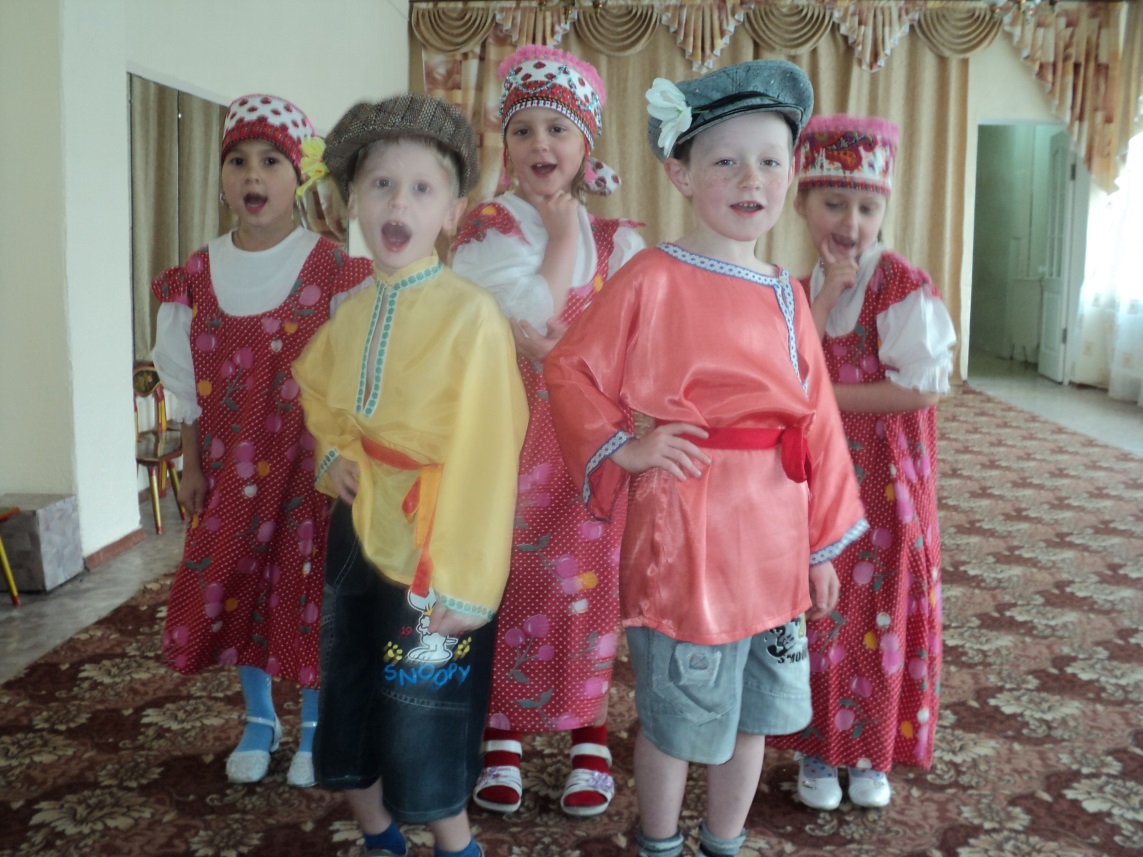  Николаевск-на-Амуре2015годАвтор:    Орлёнок И.В., музыкальный руководитель                 МБДОУ ДС № 2 «Белочка»Рецензент: Сакулина Т.И., музыкальный руководитель                      МБДОУ ДС № 15 высшей квалификационной                      категории, руководитель РМО     Цели и задачи современного образования призваны обеспечить историческую преемственность поколений, сохранение, распространение и развитие национальной культуры, воспитание бережного отношения к культурному наследию народов России. В Законе Российской Федерации «Об образовании» (статья 14) отмечается, что содержание образования должно обеспечивать интеграцию личности в систему мировой и национальной культур. Одним из факторов, способных серьезно упрочить Федерацию, по мнению президента Российской Федерации В. В. Путина, является поддержка национальных традиций и культур народов России. Это не только условие укрепления Федеративных основ, но и условие согласия в нашем обществе.       Эстетическое воспитание и образование, основанное на познании культурных ценностей, играет особо важную роль на этапе становления личности ребенка, происходящего в дошкольном детстве.     В данном методическом пособии предлагаются советы и рекомендации для решения задач по приобщению детей дошкольного возраста к истокам русской народной культуре средствами музыкального фольклора.      Методическое пособие может быть полезно как начинающим, так и опытным музыкальным руководителям ДОУ в работе с детьми старшего дошкольного возраста по приобщению их к музыкальному фольклору. Тематическое планирование музыкально-образовательной работы по данному направлению так же может быть использовано педагогами в кружковой работе.Методические рекомендации прошли внешнее рецензирование в 2014 году и рекомендованы к изданию и использованию педагогами в дошкольных образовательных учреждениях.Содержание:Пояснительная записка…………………………………………………………………...3                                                                                                                      1.Задачи педагогического процесса по приобщению старших дошкольников к истокам русской народной культуры посредством музыкального фольклора. .. .....42. Организация работы по приобщению детей старшего дошкольного возраста к русской народной культуре средствами музыкального фольклора…………………63. Методика организации педагогического процесса по приобщению старших дошкольников к русскому народному музыкальному творчеству…………………….84. Результативность системы работы по приобщению дошкольников к народному музыкальному искусству. Диагностика уровня развития детей на основе музыкального  фольклора………………………………………………………………...175. Приложение……………………………………………………………………………..236.Литература……………………………………………………………………………....62Пояснительная записка.                                                   «Русский народ не должен терять своего                                                                        нравственного авторитета среди других                                                                                                     народов - авторитета, достойно завоеванного                                                                                                                   русским искусством, литературой.                                                                                                                                       Мы не должны забывать о своем культурном                                                                                                         прошлом, о наших памятниках, литературе,                                                                                 языке, живописи…                                                                                                               Национальные отличия сохранятся и в 21 веке,                                                                                                                 если мы будем озабочены воспитанием душ,                                                                                  а не только передачей знаний»                                                                                                        Д. С. Лихачев       Ни один другой народ не имел таких богатых игровых и певческих традиций, как русский. Да, сегодня, с большой силой возрастает интерес к народному творчеству, к нашей забытой старине, ведь в ней нужно искать истоки наших исторических корней. Раньше на деревенских околицах можно было слышать девичье пение, на проезжих дорогах – протяжную песнь ямщиков, а как пели наши бабушки, на интересном, уже нам не  понятном языке. А что говорить о наших детях. В настоящее время многие современные дети растут на примитивных музыкальных «шедеврах», единственной целью которых является бездумное подчинение ритму и оглушительной какофонии звуков. Это создает обстановку духовной бедности и художественной серости, не способствует гармоничному и нравственному развитию.       Необходимость обращения к истокам народного искусства, традициям, обычаям народа неслучайна.  Сейчас Россия переживает кризис воспитания подрастающего поколения. В нашей повседневной жизни, в семье, в гостях, на улице - малыши окружены в основном современными ритмами, современной музыкой, которая не всегда отличается хорошим вкусом. Нарушились традиции, порвались нити, которые связывали старшее и младшее поколения. Поэтому очень важно возродить преемственность поколений, дать детям нравственные устои, патриотические настроения, которые живы в людях старшего поколения. Безжалостное обрубание своих корней от народности в воспитательном процессе ведёт к бездуховности. Именно поэтому родная культура, как отец и мать, должна стать неотъемлемой частью души ребёнка, началом, сопровождающим личность. И начинать это воспитание нужно как можно раньше.        Приобщать детей к основам русской национальной культуры нужно с раннего возраста, когда у них ещё только формируется речь и мышление, закладываются основные понятия, развиваются умения, навыки, способности - это важнейшая идейно-нравственная и эстетическая задача современной культурно-образовательной политики государства. Повернуться лицом к кладези народной мудрости, народной песни, музыке, танцу, устному поэтическому творчеству, обрядовой культуре, декоративно-прикладному искусству - одно из приоритетных направлений современной педагогики. Основанная на принципах этнокультурного воспитания и образования, эта социальная идея, делая основной акцент на пробуждении заложенного в сознании генофонда, располагает неограниченными возможностями активного воздействия на детей.       Фольклор является благодатной почвой для формирования элементов национального самосознания у детей уже в дошкольном возрасте. Он обладает высоким общеразвивающим,  образовательным и воспитательным потенциалом. В дошкольном возрасте именно фольклор непосредственно воздействует на развитие музыкальных и творческих способностей. В этот период жизни ребенок эмоционально открыт, у него преобладает образное восприятие окружающего мира. Использование фольклора дает возможность для эмоционального, познавательного и эстетического развития. Народное творчество – это живой чистый родник, который несет в себе особое историческое, эстетическое, национально-психологическое и нравственное содержание.       Фольклор начинается с первой колыбельной песни матери, затем частушек, народных песен, в которых поется обо всех сторонах народной жизни. Дети знакомятся с народными праздниками и участвуют в них. Праздники являются источником, из которого подрастающее поколение, берет лучшее из прошлого, делая лучшим будущее.       Приобщая детей дошкольного возраста к русскому народному музыкальному искусству, необходимо создать такие условия, которые дают возможность и педагогам, и детям погрузиться в мир русского быта и русской культуры в целом. Поэтому для более эффективной и качественной воспитательно - образовательной деятельности в данном направлении в детских садах  необходимо: - внедрять в работу современные программы по музыкальному воспитанию, учитывающие именно фольклорное направление в музыкально - эстетическом воспитании детей дошкольного возраста;- обеспечивать взаимосвязь разных видов музыкальной деятельности с различными видами музыкального фольклора (исполнение потешек, приговорок, использование народных игр, хороводов и т.д.);- обогащать репертуар, который предлагается на музыкальных занятиях в детских садах произведениями фольклора и использовать его во всех видах музыкальной деятельности детей.       Осуществляя педагогический процесс по приобщению старших дошкольников к истокам русской народной культуры посредством музыкального фольклора, целесообразно решить следующиезадачи:- Подобрать и систематизировать фольклорный материал в соответствии с возрастными особенностями детей.- Расширять представления детей о музыкальном фольклоре, как о виде искусства путем знакомства с разнообразными формами детского музыкального фольклора.- Расширять знания и представления детей о национальной культуре и традициях русского народа. - Обогащать опыт эмоциональных переживаний, чувств, настроений детей в процессе приобщения к музыкальному искусству во всех видах музыкальной деятельности.- Способствовать оптимальному развитию всех музыкальных способностей детей (ладовое чувство, музыкально-слуховое представление,  музыкально-ритмическое чувство).- Воспитывать интерес детей к использованию музыкального фольклора в повседневной жизни, в общении со сверстниками, родными.Организация работы по приобщению детей старшего дошкольного возраста к русской народной культуре средствами музыкального фольклора.       Для осуществления поставленных задач по приобщению  детей старшего дошкольного возраста к истокам русской народной культуре средствами музыкального фольклора необходима целенаправленная работа в этом направлении.I этап.  Подготовительный. Изучение методической литературы, парциальных программ, целью которых является приобщение детей к русскому народному музыкальному фольклору. («Горенка» Н.В. Хазовой и «Оберег» Е.Г. Борониной – программы, предлагающие комплексное изучение музыкального фольклора в детском саду).Разработка комплекса тематических занятий, народных праздников с использованием музыкального фольклора.Составление  перспективного плана музыкальных занятий на год с опорой на фольклорное наследие, где предусматривается непосредственное изучение музыкального фольклора, включающего следующие разделы: слушание-восприятие народной музыки, народное пение, народная хореография, музыкально-фольклорные игры, игра на народных инструментах, а также знакомство с фольклорными традициями: народным календарем, обычаями, обрядами, бытом, укладом жизни.II этап. Основной. Систематическая работа по приобщению старших дошкольников к музыкальному фольклору.       Систематическое обучение должно носить воспитывающий, развивающий и системный характер.       Воспитание на фольклорной основе даёт возможность формировать в каждом ребёнке лучшие человеческие качества: представление о добре, красоте, правде, храбрости,  трудолюбии, верности, любви к Родине, родному краю.       Деятельность, строящаяся на принципах фольклорного творчества, развивает художественно-образное мышление, фантазию ребёнка, позволяет активизировать его самые  разнообразные творческие проявления. Освоение фольклорного материала формирует представление ребёнка о  народном музыкально-поэтическом языке, его образно-смысловом строе.        Системность обучения нацелена на образование у каждого ребёнка как системы знаний о традициях русского народа (о народном календаре, обрядах, обычаях, праздниках, песнях, играх, загадках, сказках и других произведениях исконного народного творчества), так и системы умений (например, слушать, воспринимать, включаться в исполнение, творчески воспроизводить фольклорный материал).       В основу содержания данной системы работы положены четыре основных компонента, которые должны учитываться при формировании основ фольклора в музыкальной деятельности детей:        Эмоциональный компонент обусловлен спецификой фольклорного искусства, его яркостью, эмоциональной заразительностью. Эмоциональный компонент предполагает осознание ребенком одной из важных функций фольклора, связанной с передачей различных оттенков чувств, настроений, выраженных средствами музыкального языка, музыкальной речи.       Познавательный компонент связан с расширением знаний и представлений детей о музыкальном и поэтическом фольклоре, с элементарными понятиями фольклора в рамках, доступных пониманию дошкольников. На основе получаемой информации у детей развиваются познавательная активность, интерес к музыке, художественному слову, игре на народных музыкальных инструментах, возникают личностные предпочтения, связанные с восприятием тех или иных музыкальных произведений.       Деятельностный компонент также важен, поскольку сам процесс музыкального развития ребенка происходит в разнообразной музыкальной деятельности (восприятие-слушание, пение, музыкально-ритмическая деятельность, игра на детских музыкальных инструментах), где каждый из видов деятельности имеет самостоятельное значение. Ребенок овладевает необходимыми умениями для успешного проявления своих способностей в пении, движениях под музыку, игре на детских музыкальных инструментах.       Социально-личностный компонент предполагает развитие у детей интереса к фольклору, желание его слушать, сопереживать настроению, узнавать национальные традиции, песни, танцы, способность давать собственную оценку воспринимаемым произведениям. Ребенок может себя самореализовать в процессе музыкальной деятельности, на занятиях, фольклорных праздниках, творчески самовыражаться, что послужит базой для установления положительных взаимоотношений каждого ребенка со сверстниками и с взрослыми в ДОУ и семье.       В работе над развитием эмоциональной сферы старших дошкольников в процессе приобщения к музыкальному фольклору возможно использование сбалансированной системы  методов:       Словесные - включают в себя инструкцию, рассказ, беседу о музыкальных жанрах произведений русского фольклора, сообщение, описание события.       Наглядные – рассматривание иллюстраций, показ и объяснение педагога. К наглядным методам можно отнести использование проекционного оборудования – создание и показ дидактико-развивающих фото-  и видео- презентаций, которые имеются почти к каждому народному празднику.       Практические - представляют собой разные способы организации детской деятельности (решение практических и познавательных задач, организация дидактических игр, экспериментирование).       Игровой метод – это основной метод обучения, воспитания и развития ребенка. Включение игрового момента, игровой ситуации, сюжетно-ролевой игры или игры с предметами (с музыкальными инструментами, с песнями), а также игры-драматизации в процесс обучения фольклорному исполнительству, реализует содержание игрового метода.        Имитационный метод - когда  дети в процессе музыкальной  деятельности имитируют (копируют) манеру, жесты, мимику, танцевальные движения, способы звукоизвлечения, показанные педагогом. Способ передачи практических навыков от педагога к детям происходит с  помощью подражания, как бы «из уст в уста».        Репродуктивный метод - когда дети исполняют произведения народного музыкального творчества в том варианте, в котором эти произведения были предложены педагогом им для разучивания и исполнения. Данный  метод наибольшую эффективность имеет на начальных этапах обучения, а в дальнейшем применяется в качестве корректирующего момента.       Метод синкретизма фольклорного творчества - синтез песни, игры, танца, театра, поэзии в традиционной  народной культурной среде. В процессе исполнения фольклорных произведений  активизируются все каналы восприятия исполнителя: кинестетический – через тактильные ощущения, аудиальный – посредством интонационного воспроизведения в пении и речи этно-слуховых впечатлений, визуальный – в процессе исполнительского общения.         Метод образно-эмоциональных установок - заключается в моделировании яркого образа посредством точной эмоциональной интонации, выраженной  словодействием (удивить, позвать, побранить, схитрить, пожурить и т.п.). Также возможно использование следующих приемов:слушание вокального и инструментального фольклора в исполнении педагога, в аудиозаписи;«живое» исполнение произведений русской народной музыки детьми;прохлопывание ритмических рисунков мелодий;использование музыкально – дидактических игр, интонационно – ритмических и слуховых упражнений на развитие музыкальных способностей детей, исполнительских навыков и музыкальной памяти;пение «a’capella» детьми после настройки в определённой тональности;пение с инсценированием.III этап. Обобщающий, носит контрольно-оценочный характер.Результативность системы работы по приобщению дошкольников к народному музыкальному фольклору.       На данном этапе необходимо проверить эффективность педагогического процесса, направленного на решение задач по приобщению старших дошкольников к истокам русской народной культуры посредством музыкального фольклора.Методика организации педагогического процесса по приобщению старших дошкольников к русскому народному музыкальному творчеству.        Вводить детей в мир фольклора целесообразно уже с младшей группы. На этом возрастном этапе (2-3 года) необходимо знакомить детей  с понятными и близкими им народными песнями, колыбельными, потешками, попевками, плясками, мелодиями, которые так богаты жизнелюбием, добрым юмором, оптимизмом и неиссякаемой энергией русского народа. В этом возрасте дети осваивают простейшие элементы пляски: притоп, хлопки, вращение кистями рук и т. д. А так же знакомятся с некоторыми музыкальными инструментами (колокольчиками, бубном, ложками), которые на данном этапе являются средством ритмического воспитания.             В среднем возрасте (4 – 5 лет) необходимо знакомить детей с азами народной культуры, народным календарем, а так же обращать внимание детей на виды фольклорных песен: лирических, плясовых, шуточных, игровых. В этом возрасте дети усваивают малые фольклорные жанры: считалки, заклички, небылицы, прибаутки и т. д. Музыкальный материал для детей среднего возраста должен быть более развёрнутым, тематика разнообразнее, мелодическая и ритмическая структура сложнее. Хореографические навыки детей приобретаются в элементарных играх, хороводах, плясках. Продолжается обучение игре на музыкальных инструментах: свистульках, ложках, бубне, колокольчиках, трещотках.       Старший дошкольный возраст (5 – 7 лет) – активный этап освоения фольклора. Для работы с детьми старшей и подготовительной групп необходимо применять тематические занятия, полностью основанные на фольклорном материале. Музыкальные занятия должны проходить в интересной, увлекательной форме, где каждый ребенок принимает непосредственное участие во всех видах деятельности, предложенных на занятии. Содержание и форму проведения каждого занятия необходимо тщательно продумывать, чтобы занятие максимально решало поставленные задачи: образовательные, воспитательные и развивающие.            Фольклорный материал для данного возраста отражает различные виды музыкальной деятельности:- слушание народной музыки;- пение народных песен;- народная хореография (танцы, хороводы)- музыкально – фольклорные игры;- игра на народных музыкальных инструментах.Остановимся подробнее на каждом разделе.        Раздел «Слушание народной музыки».       Цель: Развивать активное восприятие музыки, формировать эмоциональную отзывчивость, накапливать  фольклорный  багаж.       В данном разделе предлагается знакомство детей с русскими народными песнями в исполнении наших прославленных исполнителей народной песни (Ф.Шаляпин, К. Шульженко, М. Мордасова, Л. Русланова и др.). На основе слушания народных песен проводятся с детьми познавательные беседы о народном творчестве, праздниках, обрядах, так как песни эти неразрывно связаны с бытом, трудом и жизнью крестьян.        Так же, прививается детям интерес и любовь к русским народным инструментальным произведениям. Как образцы, даются на слушание произведения контрастного характера, например, веселую «Камаринскую» и спокойную «Во поле береза стояла», «Светит месяц» и "Ходила младешенька по борочку". На данном этапе дети учатся вникать в музыкальный образ, сравнивать и анализировать  характер произведений, при этом чтобы  высказывания были развернутыми, не примитивными. Учитывая живой интерес детей и их эмоциональную настроенность, используются вопросы: "Почему", "А как ты думаешь?". Таким образом, создается проблемная ситуация, тем самым заставляя детей задумываться, сопоставлять, сравнивать, вспоминать и, соответственно их возрасту, делать обобщение, вывод. Так, путем сравнивания контрастных по характеру произведений, дети сами приходят к выводу, что одна мелодия веселая, задорная, озорная, плясовая и под нее можно танцевать, а другая напевная, под нее удобно водить хоровод, т.е. спокойно двигаться.       При прослушивании музыки обязательно использование иллюстрации, репродукции картин русских художников.       В этом же разделе важно знакомить детей со звучанием русских народных инструментов (гусли, гармонь, баян, балалайка, домра, рожок, свистулька, трещотки). Рассказывать детям об истории их происхождения, и даже о том, из какого материала сделаны народные инструменты. Дети очень заинтересовываются не только звучанием музыкальных инструментов, но и их внешним видом. Поэтому немаловажно, когда педагог использует наглядный показ народных музыкальных инструментов и дети имеют возможность увидеть их не только на картинках, но и воочию, наглядно, при этом им всегда интересно потрогать инструменты и извлечь из них звук. И это вызывает у детей огромное удовольствие. Можно предложить детям послушать в аудиозаписи игру оркестров русских народных инструментов, солистов-инструменталистов, произведения в исполнении народных хоров.       Для закрепления знаний народных инструментов можно воспользоваться музыкально-дидактическими играми: «Распредели инструменты по группам по способу их звучания», «Определи инструмент по звучанию», «Музыкальное лото», «Убери лишний инструмент», «Собери картинку» («Разрезные картинки»).       Детей старшего дошкольного возраста необходимо знакомить с такими терминами,  как «хор», «ансамбль», «оркестр», «дирижер», «певец», «музыкант», «исполнитель». В занимательной форме можно рассказать детям историю о первом оркестре русских народных инструментов и его  создателе В.В.Андрееве.       Ознакомление детей с живым наследием музыкального фольклора и сопутствующая этому образовательная деятельность повышают уровень их знаний, расширяют общий и музыкальный кругозор, психологически подготавливают к осознанию важности народной музыки, пробуждают интерес к ней.Раздел «Пение народных песен».       Цель: Формирование устойчивого интереса к пению народных песен.  Развитие вокально-хоровых навыков, расширение голосового диапазона на материале песенного фольклора.        Работа по обучению пению занимает значительное место в системе работы. Надо заметить, что с помощью народных песен с успехом решаются основные задачи пения -  чистое выразительное интонирование, правильное, естественное дыхание; протяженное, гибкое и подвижное звуковедение, отчетливая выразительная дикция, единая манера пения и говора.       На музыкальных занятиях навыки пения необходимо прививать детям постепенно, по известному принципу -  от простого к сложному.        Чтобы научить детей чисто интонировать, можно использовать простые русские народные детские песенки и прибаутки (например, «Солнышко», «Дождик», «Петушок», «Зайка» и др.) и на их основе применять разные методические приемы: - пение в полголоса; - пение закрытым ртом (мм…); - вокализируя мелодию (на а-а…), - пение по строчкам, по фразам (первую фразу поем вслух, вторую – «про себя»); - пение по рядам; - пение без сопровождения (a’capella). Такие задания активизируют у детей внимание, они лучше  слышат себя¸ что положительно сказывается на умении интонационно точно передавать мелодию.        Работая над песней, всегда надо учитывать её характерные особенности. Если есть широкие скачки, то тут же продумывать приём чистого интонирования. Например, собственный показ: «Пойте, как я». Такой «зеркальный» приём способствует не только выработке чистой интонации, но и правильному звукообразованию, звуковедению и даже эмоционально-выразительному исполнению. Необходимо чётко разграничивать дыхание по фразам, следить, чтобы дети не брали дыхание в середине слова.        Большое внимание необходимо уделять дикции. Объяснять детям, как правильно пропевать окончания слов, особенно на слог «ся» (таких слов очень много в русских народных песнях: «уродилася», «умывалася», «собиралася», «поклонюся» и т. д.). В работе с детьми над внятным и правильным произношением слов помогут  русские народные скороговорки, например: «Вставай, Архип, петух охрип», «Бык-тупогуб, тупогубенький бычок», «Проворонила ворона вороненка», «Шесть мышат в камыше шуршат», «Наш Полкан попал в капкан» и др.       Работая над ритмическим рисунком песни, можно использовать хлопки, шлепки, притопы  в ритме песни, шумовые музыкальные инструменты (бубны, ложки, палочки, кубики).        Необходимо, чтобы работа над пением проходила эмоционально, в быстром темпе, чтобы дети постоянно были заинтересованы, не расслаблялись.        Большой интерес дети проявляют к песням, которые можно инсценировать: «Как у наших у ворот», «Сидит Дрёма», «Ой, вставала я ранёшенько», «Валенки», «Где был, Иванушка?», «Ходила младешенька по борочку» и т. д.  Такие песни дети быстро выучивают и запоминают. При распределении ролей, выборе соответствующих костюмов (элементов костюма) для инсценирования песни, важно, чтобы педагог привлекал и детей. Так же необходимо предварительно обговаривать с детьми характер каждого героя, особенности звуковедения вокальной партии и воплощения пластического образа.        Для того, чтобы правильно выразить сюжет песни, точно передать характер своего героя, а так же воплотить пластический образ, дети должны этому научиться за ранее. Для развития у детей данных умений необходимо использовать следующие методы:Репродуктивный, имитационный методы включаются на начальном этапе обучения, когда дети выполняют действия, которые предлагаются им, чтобы постепенно освоиться в этой роли. Они имитируют (копируют) манеру, жесты, мимику, танцевальные движения, способы звукоизвлечения, показанные педагогом. После такой «подсказки» ребенку уже легче будет проявлять свою инициативу в передаче музыкального образа. Метод образно-эмоциональных установок помогает привить умение выражать разные эмоции (удивление, радость, хитрость, грусть, испуг и др.), разными способами (мимикой, жестами, интонацией, словодействием).        Для развития эмоций применяются специальные упражнения, которые очень нравятся детям. Например, детям дается задание произнести с разной интонацией фразу: «Здравствуйте, ребята» - радостно, грустно, злобно, хитро и т.д. При этом на начальном этапе обучения педагог сам с ними здоровается с разными оттенками интонации и мимики. Детей это очень забавляет и веселит.  Такое обучение проходит в игровой форме (игровой метод). На занятиях также возможно использование «пиктограммы» - набор карточек, изображающих мордашки с разными  эмоциями. Они позволяют познакомить детей с различными  оттенками человеческих эмоций, а так же осознать и выразить свои эмоции.       После такой предварительной подготовки дети, в последующем процессе инсценировки песен, эмоционально раскрепощаются, у них  развивается воображение, творческие способности. Исполнение песен становится более эмоциональным и ярким. Они с удовольствием передают шуточное настроение народных песен, частушек, музыкальных прибауток («На улице две курицы», «Бай-качи, качи», «Комара муха любила» и др.)       Инсценировка песни также может включать в себя музицирование на детских музыкальных инструментах, входящие в состав русского народного оркестра - ложках, трещотках, бубне, колотушках, рубеле, бубенцах, свирели, гуслях и др. («Ой, вставала я ранешенько», «Во кузнице» и др.)Раздел «Народная хореография».       Цель: Широко использовать русскую народную музыку в обучении детей народным танцам и хороводам.  Развивать на основе народной музыки координацию движений и чувство ритма. Учить передавать в движениях характер музыки.       Подбирая музыку для движения, нужно исходить из того, что она должна быть художественной, доступной ребёнку по форме и по изложению. Важно, чтобы ребёнок чувствовал не только общий характер музыки, но и различные средства её выразительности, как, например,  ритмический рисунок мелодии, фразировку, динамику и по своим возможностям передавал это в движении. Русская народная музыка в большинстве случаев отвечает этим требованиям. Мелодии её просты, логичны, в них ярко выражена фразировка. Всё это помогает детям лучше понимать музыкальную речь, развивает у них чувство формы музыкального произведения.       Сначала необходимо учить детей выразительно исполнять элементы движений русской пляски: дробный (топающий) шаг, простой хороводный шаг, шаг с притопом с движением вперед, переменный, приставной боковой шаг. Обучение должно строиться в игровой форме. Можно придумать сюжет, рассказ. Например, топающий шаг – прогулка по первому снегу, хороводный шаг – гуляние по лугу, по осеннему парку. Учить детей правильно, ритмично и красиво выполнять тот или иной танцевальный шаг, реагировать движением на смену частей или характера музыки.       Воспитывая ритмический слух детей на интонациях народных песен, можно широко использовать:-  дидактический материал, -  наглядные пособия, -  комплекты ритмических карточек, -  музыкально-двигательные упражнения, -  ритмические игры,-  прием «эхо» Так, в игре «Ритмическая перекличка» возможно использование приема «эхо»: педагог   отстукивает ритмический рисунок, а дети точно и дружно повторяют его, используя хлопки, шлепки, притопы.  Или  другой вариант: одна часть детей отстукивает ритм со слоговыми названиями («ТА-ТА» - длинные звуки, «ти-ти» - короткие звуки),  как бы спрашивая, другая – отвечает этими же слогами. В этой же игре можно заменить хлопки, шлепки и притопы музыкальными инструментами, т.е. дети отстукивают ритмический рисунок на шумовых инструментах (ложках, бубнах, кубиках). Такой прием заинтересовывает детей, оживляет их эмоции, придает обучению игровой характер. У детей постепенно вырабатывается умение отстучать ритм в доступных для них произведениях.        В этот раздел так же вводится разучивание танцевальных элементов народных хороводов, плясок: «ковырялочка», «моталочка», «гармошечка», «припадание», «верёвочка», полуприседания и др. Очень помогают в разучивании танцевальных элементов народных плясок определенные подговорочки.        Например, движение  «гармошечка» следует сопровождать такой подговорочкой:       «Ты играй, моя гармошка,        До, ре, ми, фа, соль, ля, си.        Посмотрите, полюбуйтесь,        Как танцуют на Руси».Движение ног «гармошечка» очень похоже на движение мехов у гармошки, когда на ней играют.Подговорочка для «ковырялочки», «дроби»:       «Каблучками я стучу,       Пляску русскую учу.       Пляска русская моя       Замечательная».Подговорочка для полуприсядки, присядки:       «Сяду, встану, сяду, встану       И как мячик подскачу.       Приседать я не устану,       Я танцором стать хочу».       Детям очень нравятся такие русские народные танцы, как: «Кадриль», «Сударушка», «Русский танец с ложками», танец «Яблочко» и др.       В раздел «Народная хореография» так же должны быть включены русские хороводы с пением. Это форма исполнения народной песни с выражением ее содержания в хореографическом движении («А я по лугу», «Во поле береза стояла», «Земелюшко-чернозем», «На горе-то калина», «Травушка-муравушка» и др.). Сопровождение пения движением способствует развитию у ребенка музыкально-ритмических навыков, влияет на качество хорового звучания, чистоту интонирования. У детей укрепляется дыхание, улучшается дикция, вырабатывается навык согласованности движения с музыкой.        Хороводы, созданные на основе русских народных песен, разнообразны как по характеру, так и по содержанию они воспитывают эстетический вкус, прививают высокие нравственные чувства, развивают слух и голосовые возможности ребёнка. Хороводы то спокойно величавые, то затейливые и искристо-весёлые пришли к детям из взрослых форм, постепенно изменяясь, приближаясь к детскому восприятию, сколько добрых ощущений испытывает ребёнок в хороводе.  Хороводы даже у самого застенчивого ребёнка вызывают желание проявить себя.        Систематическое использование хороводных игр создаёт предпосылки для творческой инициативы самих ребят, дети эти игры используют в игре и дома, и в гостях с друзьями.    Раздел «Музыкально-фольклорные игры».       Цель: Развить индивидуальные качества личности ребенка, способность к творческому самовыражению путем исполнения в музыкально – фольклорных играх ролей различных персонажей.       Игры являются неотъемлемой частью интернационального, художественного и физического воспитания детей разного возраста. Народные игры способствуют воспитанию сознательной дисциплины, воли, настойчивости в преодолении трудностей, приучают детей быть честными и правдивыми.        На занятиях может использоваться большое количество народных игр. Детям очень нравятся русские народные игры: «Паучок», «Ворон», «Горелки», «Жмурка», «Золотые ворота», «Ручеёк», «Гори, гори ясно», «Солнышко», «Кострома» и др.       Народные игры доступны и понятны для детей благодаря близости их образов и сюжетов детскому воображению, благодаря самостоятельности и активности, заложенных в них.       Народные музыкальные игры с пением имеют большой потенциал не только в сфере музыкального воспитания, но и в развитии познавательного интереса, обогащении и расширении кругозора, патриотическом воспитании. Содержание игры знакомит детей с бытом, традициями, повествует о жизни русского народа, рисуя красоту русской природы, решая проблему патриотического воспитания, например хоровод «Во поле береза стояла» рассказывает о том, откуда появились русские народные инструменты: балалайка, гудочки, из чего их смастерили.       Так же музыкально – фольклорные игры развивают творческое воображение, вызывают стремление к деятельности, формируют внутренний духовный мир ребенка  и  побуждают к творчеству. Учитывая это, при разучивании игры, надо не навязывать движения детям, чтобы не погасить детскую фантазию и творчество, а рекомендовать и показывать им примеры возможных движений. В дальнейшем дети выполняют движения самостоятельно, добавляя свои элементы движений, стараясь выразить  определенный игровой образ.        Чтобы подвести детей к  выразительному исполнению знакомых движений, необходимо использовать прием похвалы, т.е. приветствовать любые своеобразные проявления в исполнении, хвалить даже просто за попытку, может не совсем удачную, выразить свои чувства и переживания.        Как правило, в народных играх встречаются непонятные детям слова. Чтобы им стало ясно все происходящее действие, необходимо  разъяснять текст. Заучивать текст с детьми желательно не зубрежкой, а так, чтобы детям все действие представлялось последовательно. Можно давать указания на последовательность действий вместе с ассоциацией текста с музыкой, а так же во время пропевания песни. Это приводит к быстрому и прочному усвоению текста. Такого рода заучивание заставляет детей переживать песню, а не автоматически пропевать слова. Это живое переживание содержания песни впоследствии придает жизнь всему исполнению.       Так же, при разучивании музыкальных игр, даются словесные установки изобразительного характера  типа: «вот идет неуклюжий медведь» или: «идет хитрая, кокетливая лисичка», «рыскает злой, голодный волк», чтобы ребенок при недостатке творческого воображения пытался раскрыть, изобразить характер персонажа.          Разнообразить игровую ситуацию можно разнообразными считалками, например при выборе ведущего:       «Шёл баран по крутым горам       Вырвал травку, положил на лавку       Кто травку возьмёт,       Тот вон пойдёт».Или:                      «Катилось яблочко       Мимо сада       Мимо огорода       Мимо частокола       Кто его поднимет       То вон выйдет».       Эти считалки тоже являются образцом народного фольклора. Считалки дают возможность освоить песенно-ритмическую сторону народных игр. Народные игры, в которые входят считалки, приговорки дети любят и с желанием играют в любое время. Это «Каравай», «Кошки-мышки»,  «Теремок».       По содержанию все народные игры классически лаконичны, образны, выразительны и эмоциональны, а народные игры с пением ещё и музыкальны. Они наилучшим образом способствуют развитию у детей музыкальных способностей (певческого голоса, чувства ритма, музыкальной памяти), развитию певческих навыков, содействует росту интереса к народной музыке, песне, а также повышает эмоциональную и вокально-хоровую культуру.       Раздел «Игра на народных музыкальных инструментах».       Цель: увлечь детей народными музыкальными инструментами; формировать  навыки игры на народных музыкальных инструментах; продолжать знакомить с многообразием народной музыкальной культурой в практике музицирования;  дать возможность каждому ребенку свободно импровизировать на народных инструментах.       Игра на музыкальных инструментах – это один из видов детской исполнительской деятельности, которая чрезвычайно привлекает дошкольников. Практика показывает, что дети проявляют наибольший интерес к игре на народных музыкальных инструментах: ложках, бубнах, трещотках, колокольчиках, свистульках, дудочках и др. инструментах. Это стимулирует детей к активному выражению чувств, придаёт своеобразие музыкальному творчеству. Дети эмоционально воспринимают русские народные песни («Калинка», «Во саду ли, в огороде», «Пойду ль я», «Светит месяц», «Я на горку шла», «Во поле береза стояла», и др.),  сопровождая их игрой на народных музыкальных  инструментах, при этом у них появляется стремление активно реализовать себя в музицировании.        Работу  по  ознакомлению  с  инструментами  и  последующему  обучению  на  них  необходимо проводить  последовательно  и  организованно. Прекрасно будет, если педагог предварительно, в разделе «Слушание народной музыки», расскажет об истории создания каждого инструмента.        Для обучения детей игре на музыкальных инструментах возможно использовать следующие методы: Метод «Педагог и ребенок» используется для совместной деятельности педагога с ребенком в ДОУ. Словесный метод используется во время:- проведения музыкально - дидактических игр, - рассматривания музыкального инструмента, - вопросов педагога и ответов детей, - экспериментирования. Наглядный метод используется во время:          - проведения музыкально - дидактических игр,          - экспериментирования,          - рассматривания демонстрационного и раздаточного материала; Практический метод используется, когда необходимо: - организовать продуктивную деятельность. Игровой метод используется в организации учебно-игровой деятельности.        Музыкально-дидактические игры играют немаловажную роль при обучении детей на музыкальных инструментах. Необходимо подбирать такие дидактические игры, которые способствуют формированию умений слушать музыку, различать высоту, тембр, динамику и длительность звука, развитию самостоятельной музыкальной деятельности, помогают закреплять знания детей о музыкальных инструментах. Это - «Музыкальное лото», «Выполни задание», «Определи инструмент», «На чем играю?», «Определи по ритму» и др.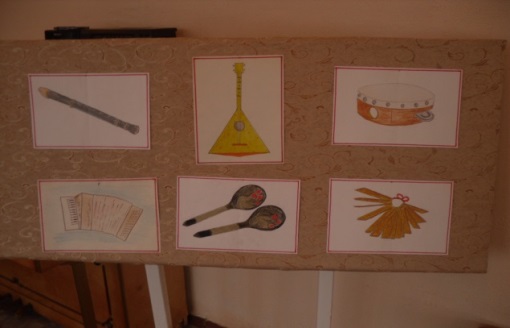 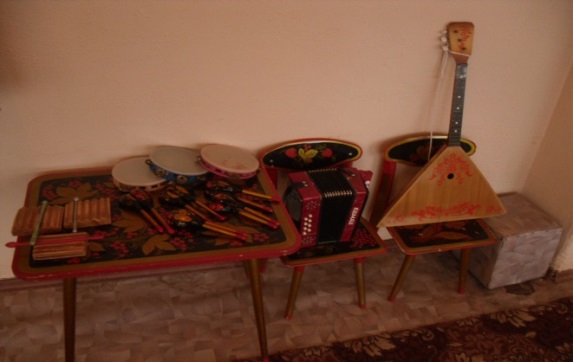 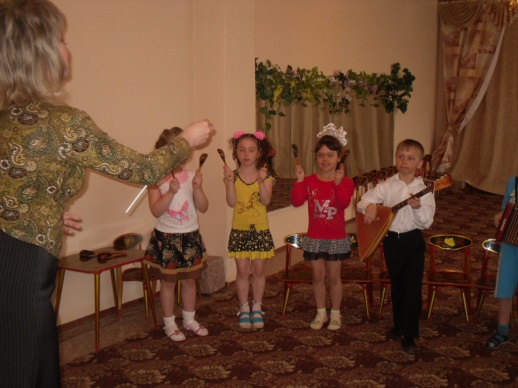   Обучение дошкольников игре на детских музыкальных инструментах можно выстроить  в три этапа: 1 этап -  извлечение одного звука и передача просто ритмического рисунка на ударном инструменте (барабане, бубне, ложках, палочках, треугольнике).2 этап -  освоение исполнительских приёмов; 3 этап - целостное воспроизведение мелодии, освоение игры в оркестре.        Обучаясь  игре  на  детских  музыкальных  инструментах,  дети  открывают  для  себя  мир  звуков,  у  них  улучшаются:  качество  пения  (они  чище  интонируют),  качество  музыкально-ритмических  движений  (дети  чётче  воспроизводят  ритм).  Многим  игра  на  музыкальных  инструментах  помогает  передать свои чувства,  внутренний  мир,  обогащает  музыкальные  впечатления, а так же оказывает  ничем  незаменимое  воздействие  на  общее  развитие:  формируется  эмоциональная  сфера,  ребенок  становится  чутким  к  красоте  в  искусстве  и жизни.    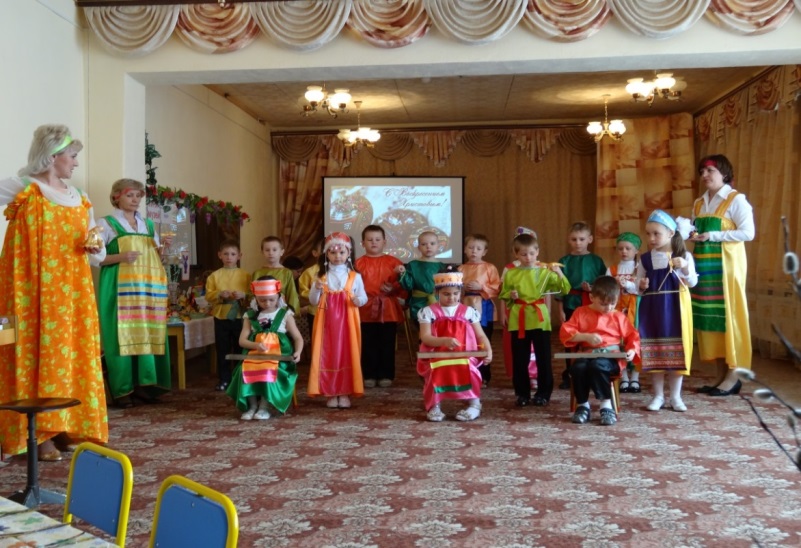 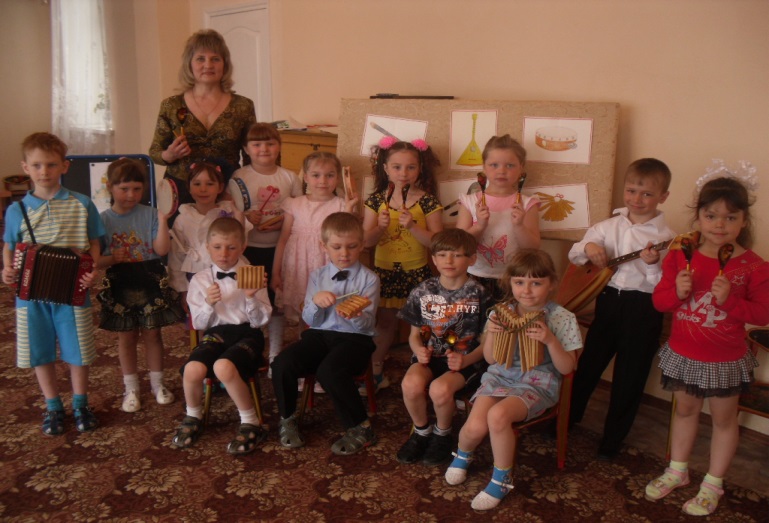        Наряду с традиционными формами организации занятий, для осуществления поставленной цели по приобщению дошкольников к русскому народному музыкальному наследию необходимо применять современные инновационные технологии. Это - технологию проектной деятельности и информационно-коммуникационную технологию (ИКТ). Данные технологии являются важным фактором обогащения интеллектуального и эмоционального развития ребенка, катализатором развития его творческих способностей.       Проектная деятельность — это целенаправленная деятельность с определенной целью, по определенному плану для решения поисковых, исследовательских и практических задач. Смысл проектной технологии заключается в создании проблемной деятельности, которая осуществляется ребёнком совместно с педагогом. Знания, которые ребёнок получает в ходе работы над проектом, становятся его личным достоянием и прочно закрепляются в уже имеющейся системе знаний.       Проекты могут быть:долгосрочный (например, фольклорный музыкально-образовательный проект «Русская изба»),среднесрочный (например, проект «В гости Пасха к нам идет»), краткосрочный (например, «Широкая Масленица»).        Целью таких проектов является освоение детьми фольклорного наследия русского народа, изучение русского быта, народных традиций и развитие этнокультурной компетентности детей дошкольного возраста через быт, традиции, обряды.        Информационно-коммуникационная технология так же позволяет приобщить детей к народному музыкальному наследию, привить знания о жанрах музыкального фольклора,  народных музыкальных инструментах, народных традициях, праздниках, но более в увлекательной форме. ИКТ выполняет функцию наглядных ресурсов и позволяет детям более ярко и эмоционально воспринять новые знания о предмете. Анимационные картинки, мелькающие на экране, притягивают ребенка, позволяют сконцентрировать внимание. Использование анимации, слайдовых презентаций, фильмов позволяют вызвать активный познавательный интерес у детей к народному фольклору. Для защиты проектов, для введения новой темы так же можно использовать ИКТ в виде презентаций.Результативность системы работы по приобщению дошкольников к народному музыкальному искусству. Мониторинг развития детей на основе  музыкального фольклора(диагностическая методика составлена на основе программы «Горенка» Н.В. Хазовой)Уровни владения детьми народным музыкальным фольклором:Наличие элементарных знаний о народных традициях.Знание народных инструментов.Владение основами малого фольклора (потешки, считалки, поговорки).Багаж народных игр.Формирование певческих навыков.Эмоциональная отзывчивость при восприятии произведений фольклора.Художественно-творческое развитие.Методика выявления уровня владения детьми народным музыкальным фольклором.Определение уровня владения детьми музыкальным фольклором осуществляется в непринуждённой беседе с ребенком. Используются игровые приёмы и многочисленные наглядные предметные пособия, детские музыкальные инструменты.В предлагаемой ниже таблице представлены материалы, раскрывающие уровневую оценку каждой из семи показателей владения детьми народным музыкальным фольклором.Анализ и обобщение полученных результатов(даёт возможность получить общую картину уровня развития детей русским музыкальным фольклором)Все данные обследования детей записываются в тетради по следующей форме:Уровень развития музыкальности ребёнка определяется суммой развития семи основных показателей деленных на общее количество показателей - 7.Итоговый показатель уровня развития музыкальности ребёнка рассчитывается по формуле:Уровень музыкального развития = 1+2+3+4+5+6+7                                                                         71 -  эмоциональная отзывчивость при восприятии народного фольклора2 - наличие элементарных знаний о народных традициях3 - формирование певческих навыков4 - багаж народных игр5 - владение основами малого фольклора (потешки, считалки, поговорки)6 - знание русских народных инструментов7 – художественно-творческое развитиеПримерные нормы оценки уровня владения детьми русским музыкальным фольклором (в баллах)Описательная характеристика уровней владения русским народным фольклором ребёнка дошкольного возрастаIV (оптимальный) уровень владения народным музыкальным фольклором - 3,5-4 балла.Ребенок обладает устойчивым интересом к музыкальной деятельности, ярким эмоционально-оценочным отношением к музыкальным образам, выраженным в музыкальном произведении, умением охарактеризовать музыку, применяя художественно-образное описание, самостоятельно дает жанровую характеристику музыкальных произведений, отличается творческим отношением к различным видам музыкальной деятельности и прекрасной музыкальной памятью. III (высокий) уровень владения народным музыкальным фольклором - 2,4-3,4 балла.У ребёнка отмечается положительный интерес к музыке. Он обладает эмоционально-оценочным отношением к музыке и умением охарактеризовать её. С помощью элементарных наводящих вопросов взрослого правильно даёт жанровую характеристику музыкальных произведений и рассказывает об общем характере музыки. Отличается хорошей музыкальной памятью.II (средний) уровень владения народным музыкальным фольклором - 1,3-2,3 балла.У ребёнка отмечается интерес к музыке. Он обладает эмоционально-оценочным отношением к музыке и умением охарактеризовать её. Определить жанр при условии оказания ему словесной помощи с опорой на зрительную наглядность или моторную помощи.Приложения.Календарно – тематическое планирование музыкальных занятий на фольклорном материале.Примерный учебно-тематический перспективный план музыкальных занятий и развлечений(на основе музыкального фольклора)ЦИКЛ ЗАНЯТИЙПО ПРИОБЩЕНИЮ К МУЗЫКАЛЬНОМУ ФОЛЬКЛОРУБАБЬЕ ЛЕТОЦ е л и: приобщать детей к культуре русского народа, познакомить с народными традициями; дать элементарные представления о том, что такое «бабье лето»; учить видеть и наблюдать изменения в природе, воспитывать любовь к родному краю, к традициям и обычаям русского народа.О б о р уд о в а н и е:  корзина с овощами.Ход занятияI. Беседа.В о с п и т а т е л ь.  Бабушка-загадушка в гости к нам пришла и для вас, ребята, загадку принесла. Загадка об осени:	Пришла без красок и без кистей	И перекрасила все листья;	Дни стали короче, длиннее стали ночи.	Кто знает, кто знает, когда это бывает?						(осенью.)– По каким приметам вы узнали осень? Сейчас какое время года? Какой месяц осени?С давних пор на Руси в этот день провожали лето. В народе говорили: «Семен-день лето провожает». Все лето крестьяне работали от зари до зари в поле, на огородах.– Подскажите мне, ребята, что же они выращивали на полях, на огородах.От того, что все дни они были заняты, людям не хватало времени заниматься домашними делами! И вот, наконец, вся работа закончена: собран урожай, посеяны озимые. Настало время и для домашних дел. Надо засолить огурцы, помидоры, заготовить картофель, лук.– Какие вы ещё знаете овощи? (капусту, свёклу, редьку.)Женщины вычищали избы, мыли окна, готовили зимнюю одежду, штопали её, чинили.– А как вы думаете, кто был главным помощником у мам? (дети.)– А как вы помогаете своим мамам по хозяйству?– На кого возлагалась основная работа по дому? (на женщину.)Поэтому на Руси эту пору называли «бабьим летом», оно продолжалось одну неделю, до 21 сентября. Устав от работы, девки (девушки), бабы (женщины), молодцы (парни) – вся деревня, выходили на улицу. Пели, плясали, водили хороводы, играли на гармонях, на балалайках, на ложках, играли в разные игры – веселились от души.Есть такие народные приметы:• Бабье лето ненастно – к сухой осени.• Много паутинок, летающих по ветру – к ясной осени и холодной зиме.• Если первый день бабьего лета ясен – то и осень будет теплая.Много желудей в сентябре на дубу – к лютой зиме.Самой природой были подарены теплые дни и вечера, чтобы дать отдохнуть женщинам, догулять после тяжелого лета.Давайте встанем в хоровод и повеселимся.II. Итог занятия.Инсценировка русской народной песни «Плетень».Дополнительный материалВ бабье лето любила молодежь избавляться от мух, устраивала похороны мух. После обеда старательно разодетые в свои лучшие наряды девушки собирались все вместе и приглашали знакомых парней. Все они дружно – парни и девушки – с азартом ловили мух, а из свежей редьки делали «коробочки», клали туда этих мух, затем молодёжь копала маленькие ямки, оплакивали мух: «ой-ой-ой, ай-ай-ай», закапывали, ставили маленькие крестики из веточек, поминали разными сладостями. Парни и девушки завязывали дружбу.В бабье лето мальчиков 4 лет сажали на коня, это было очень опасно, но зато тех, кто удержался, считали настоящими мужчинами.В бабье лето мужчины начинали охоту на лис. К концу лета у зверей и домашних животных заканчивается линька. Шерсть становится густой, блестящей, пушистой. Каждая хозяйка мечтала о воротнике или шапке из такого меха.• Слушание пьесы из фортепианного альбома П. И. Чайковского «Времена года»: «Охота» (сентябрь). • Зрительный ряд: репродукции с изображением сцен охоты.• Чтение рассказа или сказки об охоте.С начала бабьего лета во всех домах в печи добывали «новый огонь», из которого вечером впервые с лета зажигали лампы, свечи, лучины и начинали вечерние дела при огне.– Ребята, вспомните летние вечера – рано ли смеркалось? когда наступал вечер, включали ли вы свет дома? (Нет.) А почему? (Потому что на улице было светло.)Летом дни длиннее, а сейчас, осенью, они становятся короче, к вечеру уже темнеет.Вместе с детьми зажечь лампу, свечу или лучину.«БЕЗ ЧАСТУШЕК ПРОЖИТЬ МОЖНО, ДА ЧЕГО-ТО НЕ ЖИВУТ»Программное содержание: Формировать музыкальную культуру на основе знакомства с народной музыкой.  Продолжать развивать у детей музыкальный слух. Показать отличия в исполнении частушек от исполнения других музыкальных произведений. Рассказать о характерных признаках частушки. Учить соотносить веселый характер исполнения частушки с различными плясовыми движениями. Воспитывать эстетическое восприятие, интерес, любовь к народной музыкеХод занятия(Дети с воспитателем сидят на «завалинке» перед «домом». Входят гармонист с девушкой (музыкальный руководитель) и поют частушки.)		Я пойду да разойдуся		По зелёной по траве,		Заиграли гармонисты –		Все волнуется во мне.Музыкальный руководитель. Ребята, а что я спела: частушку или песню?(Дети отвечают.)Музыкальный руководитель. Правильно: частушку не спутаешь с песней. Это – коротенькие плясовые песенки. В разных местах народ называл их по-разному: «припевками», «вертушками», «коротушками», то есть частой, скорой песенкой. Плясовые песни быстрого темпа исполнения издавна в народе назывались «частыми». Вот так появилось новое название этим плясовым песенкам – частушки.Послушайте несколько частушек.		Эй, девчонки-хохотушки, 		Запевайте-ка частушки, 		Запевайте поскорей, 		Чтоб порадовать гостей.		Шире круг, шире круг, 		Дайте круг пошире! 		Не одна иду плясать –		Нас идёт четыре!		Не хотела выходить, 		Стояла и стеснялася, 		А гармошка заиграла–		Я не удержалася.		Если б не было воды –		He было бы кружки. 		Если б не было девчат –		Кто бы пел частушки?А действительно, кто и где поёт частушки?Частушки исполняли на гулянках, посиделках. Пела их в основном молодежь. Поэтому неудивительно, что главными героями являются парень и девушка, а большинство частушек посвящено теме любви.Вот примеры таких частушек.		У меня на сарафане		Петухи да петухи. 		Когда вырасту большая –		Берегитесь, женихи!		Мама, чаю, мама, чаю		Из большого чайника!		Когда вырасту большая –		Полюблю начальника.		Я на бочке сижу,		Бочка вертится,		Не люби меня –		Мама сердится!		Я каталась на качелях,		Уронила брошку.		А кому какое дело –		Я люблю Серёжку!		Гармониста я любила,		Гармониста тешила,		Гармонисту на плечо		Сама гармошку вешала.		На столе стоит стакан, 		А в стакане тесто,		До свиданья, папа с мамой,		Я уже невеста!		Топится, топится		В огороде баня,		Женится, женится		Мой милёнок Ваня.		Не топись, не топись		В огороде, баня,		Не женись, не женись,		Мой милёнок Ваня!А ещё в частушках было безобидное подшучивание. Девушки подшучивали над парнями, парни над девушками, а жители одной деревни – над жителями другой.		Как Заринские ребята		Стали моде подражать.		Надели белые рубашки –		Шеи грязные видать.		Ой, подруженьки, беда!		Ребят поела мошкара.		Только те осталися,		Что дустом посыпалися!Частушки сочиняют и в наши дни:		Наша Таня намудрила:		Космонавта полюбила,		А подруга Танина –		Инопланетянина!		Как у наших у ребят		Голова из трех частей:		Карбюратор, вентилятор		И коробка скоростей!Конечно, сразу можно сказать: частушкам этим немного лет. А почему, как вы догадались?(Дети отвечают, приводят другие примеры современных частушек.)		На прилавке в магазине		Появилась колбаса.		Мы пришли и поглядели –		Встали дыбом волоса.		Старик старухе говорил:		Поезжай-ка к Чумаку,		Зарядись годков на пять –		Заживём с тобой опять.		Говорила бабка деду:		К Кашпировскому поеду,		Установку получу–		Снова замуж захочу!Музыкальный руководитель. Чаще всех встречаются плясовые частушки. У этих частушек ритм другой, специально приспособленный для быстрой пляски. По содержанию плясовые частушки мало чем отличаются от обычных. Но в них чаще говорится о самой пляске, о гармонисте, они чаще бывают шуточного, даже озорного характера.		Эй, топни, нога,		Топни, правенькая!		Все равно плясать пойду,		Хоть и маленькая. Давайте повторим эту частушку.(Дети поют.)Музыкальный руководитель. Чувствуете, что эти припевки хочется не петь, а выкрикивать. Для пляски самое главное – ритм, поэтому и в ладоши прихлопывают, когда «русскую» пляшут.		Раздайся, народ,		Меня пляска берёт!		Пойду, попляшу,		Себя людям покажу!		Гармонист устал,		Запинаться стал.		Дайте крынку молока,		Напоите игрока!Музыкальный руководитель приглашает детей в круг на пляску.«ДУДОЧКА»Ход занятияПрограммное содержание: Знакомство с русским народным инструментом – дудочкой. Рассказывание сказки «Серебряное блюдечко и наливное яблочко». Проведение русской народной игры «Пастух и стадо». Хоровод «Во поле березонька стояла». Изготовление детьми дудочек.Музыкальный руководитель. Расскажу я вам сегодня русскую народную сказку «Серебряное блюдечко и наливное яблочко».(Рассказ музыкального руководителя сопровождает тихая музыка из мультфильма «Кувшинчик и дудочка».)Жили-были старик со старухой. У них было три дочери. Старшие сестры – белоручки, ленивицы, а Машенька с утра до вечера всё с работой: и дома, и в поле, и в огороде. Вот собрался мужик везти сено на ярмарку.(Звучит русская народная мелодия песни «Из-за леса, из-за гор» в исполнении оркестра русских народных инструментов.)Обещает дочерям гостинцев купить. «А тебе что купить, Машенька?» – спрашивает.«А мне купи, родимый батюшка, наливное яблочко да серебряное блюдечко».Был на ярмарке, сено продал, гостинцев купил. Одной дочери шёлку синего, другой бархату алого. А Машеньке – блюдечко да наливное яблочко.(Звучит русская народная мелодия «У меня ли во садочке».)Машенька села в уголок горницы, покатила наливное яблочко по серебряному блюдечку, сама поёт-приговаривает:– Катись, катись, яблочко наливное, по серебряному блюдечку, покажи мне города и поля, покажи мне леса и моря, покажи мне гор высоту и небес красоту, всю родимую Русь-матушку. Вдруг раздался звон серебряный...(Звучит русская плясовая «Смоленский гусачок».)Вся горница светом залилась, а на блюдечке все города видны, все луга видны, ясно солнышко за светлым месяцем катится, звёзды в хоровод собираются. Загляделись сестры, а самих зависть берёт. Стали думать и гадать, как выманить у Машеньки блюдечко с яблочком. Пошли сестры в лес по ягоды. Схватили они палку суковатую, убили Машеньку, под берёзкой закопали, а блюдечко с яблочком себе взяли.В ту пору искал пастушок в лесу овечку, видит – белая берёзонька стоит, под берёзонькой бугорок нарыт. Посреди цветок тростник растёт. Пастушок молодой срезал тростинку, сделал дудочку. Не успел дудочку к губам поднести, а дудочка сама играет.(Звучит русская народная мелодия «Пастушок играет на рожке». Затем пастушок проводит русскую народную игру «Пастух и стадо».После игры музыкальный руководитель продолжает рассказывать сказку.)А дудочка всё играет и приговаривает:Играй, играй, дудочка,Играй, тростниковая,Меня, бедную, загубили,Молодую убилиЗа серебряное блюдечко,За наливное яблочко!Испугался пастушок, побежал в деревню, людям рассказал. Прибежал тут и Машенькин отец. Привёл их пастушок в лесок. Разрыли бугорок, а там Машенька лежит. Мёртвая, да краше живой: на щеках румянец горит, будто девушка спит. А дудочка играет-приговаривает:Играй, играй, дудочка,Играй, тростниковая,Достань, батюшка,Хрустальной водыИз колодца царского.Лишь спрыснул старик Марьюшку живой водой, тотчас стала она живой. Люди сбежались, порадовались... Ну и был пир на весь мир: так играли, что звезды с неба пали, так танцевали, что полы поломали.Дети водят хоровод «Во поле берёзка стояла», пастушок играет на дудочке. Затем дети рассматривают инструмент – дудочку – и с помощью взрослых вырезают себе дудочки из заранее приготовленного трубчатого сухоцвета.НАРЯД РУССКИХ КРЕСТЬЯНЦ е л и : приобщать детей к культуре русского народа; знакомить детей с нарядами русского крестьянства; воспитывать патриотические чувства к русским традициям.О б о р у д о в а н и е : иллюстрации крестьянских нарядов, шаблоны крестьянских нарядов для росписи, карандаши, краски.Ход занятияI. Основная часть занятия.– Скажите, ребята, какой был любимый цвет русского крестьянина. (синий, васильковый.)– Почему? Подумайте. Дети вспоминают цвета Государственного флага РФ.Поэтому для особого торжественного случая женщины шили себе и своим близким праздничную одежду, используя материю синих оттенков. Небогато жили русские крестьяне, но всё же для большого праздника в каждом доме всегда был заготовлен наряд.Показ иллюстраций крестьянских нарядов (желательно, если будут эти наряды в готовом изделии).Васильковая рубаха-косоворотка была у каждого русского парня. Это такая рубашка, которая надевается через голову и застёгивается с боку на несколько пуговиц.Васильковый сарафан для девушек – это удлинённое платье, книзу расклешённое в виде колокольчика, без рукава, на тонких бретельках, расшитое различными узорами.II. Практическая часть.Раздать детям готовые вырезанные шаблоны из картона и предложить разукрасить, расписать наряды:• рубаху с застежкой на боку, воротник-стойка, пояс;• сарафан с карманами, украшенный вышивкой (узором), используя основной васильковый цвет.III. Подведение итогов занятия.Организовать выставку крестьянских нарядов.Песня – душа народаПрограммное содержание: Рассказ о любви русского народа к песне. Воспитать у детей любовь к русской народной песне, к России, родному краю, бережное отношение к окружающему миру. Исполнять хоровод под песню «Во поле березонька стояла» плавно, красиво.Ход занятияМузыкальный руководитель. А расскажу я вам сегодня сказку про ловкого солдата.Царь проверял однажды караулы и увидел, что один солдат-то вроде спит.– Спишь? – спрашивает царь. – Никак нет, – отвечает солдат, – не сплю. – А что же ты делаешь?– Звёзды считаю. – Ну, и много насчитал?– Здесь тьма-тьмой. Здесь – семьдесят со мной, а здесь не успел обсчитать – вы помешали...Попробуй, проверь этого солдата!..А сколько на Руси песен? Их так же невозможно сосчитать, как сказочному герою – звёзды.Всегда русский народ любил песню, весёлую и грустную. Она сопровождала людей во время труда и праздника, помогала работать и отдыхать.Песню «Посев льна» женщины пели весной.		Уж я сеяла, сеяла ленок.		Я сеяла, приговаривала,		Чеботами приколачивала:		«Ты удайся, удайся, ленок!		Ты удайся, мой беленький ленок!		Ты мой лен!		Белый лен!А какие русские народные песни вы помните, где мать учила дочек, как нужно сеять, полоть или прясть пряжу?(Дети вспоминают русские народные песни, ранее изученные. Песни «Пряха», «Дуня-тонкопряха» исполняют с инсценированием.)Музыкальный руководитель. Русский народ берег родную землю и воспевал её красоту в песнях и сказаниях. С нежностью обращались к рябинушке  кудрявой, реченьке быстрой, берёзке белой, травушке шелковой. (Дети читают стихи.)1-й ребенок.  Ты, рябинушка раскудрявая,Ты когда взошла?Когда выросла? 2-й ребенок.  Я весной взошла,Летом выросла.По зорям цвела,Солнцем вызрела.(Звучит куплет русской народной песни «Ты рябина ли, рябинушка».)3-й ребенок.  Ой, ты , Волга, Волга-реченька!Ой, река ли ты, красавица!По лугам ты льёшься – стелешься,По пескам бежишь – торопишься.(Звучит запись русской народной песни «Вниз по Волге-реке» в исполнении Л. Руслановой.)4-й ребенок.  Берёза, моя берёзонька!Берёза, моя белая,Берёза раскудрявая.5-й ребенок.  Стоишь ты, берёзонька,Посередь долинушки.На тебе, берёзонька,Листья зелёные,Под тобой, берёзонька,Трава шёлковая.6-й ребенок.  Близ тебя, берёзонька,Красны девицыВенки плетут.Музыкальный руководитель. Какую русскую народную песню о берёзке вы знаете?(Дети отвечают.)Музыкальный руководитель. О берёзке много песен создал русский народ, потому что это дерево очень любимо всеми.Соберутся девушки на полянке и водят вокруг берёзки хоровод.Дети водят хоровод под русскую народную песню «Во поле берёза стояла».ПЛЯСОВАЯ ПЕСНЯ. Программное содержание: Знакомство с плясовой песней. Дать детям прочувствовать характерный колорит плясовых песен. Исполнение частушек, песен, плясок.Ход занятияМузыкальный руководитель поет частушку:		Я пойду да разойдуся		По зеленой по траве.		Заиграли гармонисты –		Все волнуется во мне.В этой задорной частушке отразилась вся любовь русского человека к весёлой плясовой песне. Темы этих песен – самые разные. Но о чём бы в них ни рассказывалось, всегда всё заканчивается благополучно.Дети слушают русскую народную песню «По улице мостовой».Музыкальный руководитель. Это весёлая, радостная песня. Почему?(Дети отвечают.)Музыкальный руководитель. Да, потому что в песне заканчивается всё хорошо. Она создаёт бодрое настроение, заряжает энергией. Плясовые песни исполняются под гармошку или другие народные инструменты.Дети исполняют русскую народную песню «Как у наших у ворот» с использованием шумовых инструментов: бубна, ложек, трещоток и т. д.Музыкальный руководитель. Я буду пропевать вам несколько строк из плясовой песни, а вы вспомните другую русскую народную песню на эту же тему.		По улице мостовой		Шла девица за водой,		Шла девица за водой,		За холодной, ключевой.		Шла девица за водой,		За ней парень молодой,		Кричит: «Девица, постой!		Веселей идти с тобой».(Дети исполняют хоровод «Пошла млада за водой».)Музыкальный руководитель. А вот эти слова?	Уж как я ль свою коровушку люблю!	Уж как я ль-то ей крапивушки нарву:	Кушай вволюшку, коровушка моя,	Кушай досыта, коровушка моя!(Инсценировка песни «Ой, вставала я ранёшенько».)Музыкальный руководитель. Плясовые песни неразрывно связаны с русскими плясками, со свойственными им выдумкой и юмором. Народ любил приплясывать, исполняя такие песни.Вспоминаем движения: «дробь», «припадания», «хлопушки», «верёвочки» и т. д.У нас сегодня в гостях ансамбль «Веселушки» с русскими народными песнями: «Молода я, молода», «Варенька», «Параня».Дети приплясывают и подпевают взрослым.Хороводная песняПрограммное содержание: Знакомство с видами хороводной песни. Исполнение песен, хороводов. Разучивание хоровода «Мак-маковочек».Ход занятияМузыкальный руководитель. О чём рассказывается в лирических песнях? О судьбе каждого человека. О том, что его тревожит, волнует, о чем он мечтает. О чем же мечтает гepoй песни? О свободной, вольной жизни.(Дети слушают в грамзаписи русскую народную песню «Ах, ты степь широкая».)Музыкальный руководитель. А что дорого человеку в жизни?Отчий дом, родные и близкие люди.(Дети слушают в грамзаписи русскую народную песню «Степь да степь кругом».)Музыкальный руководитель. А без чего человеку плохо, и вянет он, как «аленький цветочек без красного солнышка»? Без любви.(Дети слушают русскую народную песню «То не ветер ветку клонит» в исполнении музыкального руководителя и воспитателя.)Музыкальный руководитель. А как, жалея русскую женщину за её тяжёлую судьбу, народ в песнях обращался к ней, как её называл?(Дети отвечают.)Музыкальный руководитель. Лебёдушкой, утушкой, берёзонькой, яблонькой, рябинушкой, павушкой. И пелись эти песни неторопливо, неспешно, задумчиво, но внешне очень строго, ни одного лишнего жеста. А вот те песни, о которых я вам сегодня расскажу, наоборот, при исполнении сопровождаются самыми разнообразными движениями. Это - хороводные и плясовые песни. Представьте себе долгий зимний вечер. В избе собрались девушки-подруженьки. Они занимаются рукоделием и тихо поют.(Дети слушают русскую народную песню «Пряха».)Музыкальный руководитель. Одна из девушек, задумавшись, посмотрела в окно.А на окне такой узор, что глаз не отвести. Понравился узор всем. И одна из девушек перенесла его в своё кружево, другая украсила им рождественский пирог, а третья весной, когда стаял снег, повела этим узором подруг в хороводе.Мы с вами тоже знаем некоторые узоры хоровода. Назовите их. (Дети отвечают. Музыкальный руководитель дополняет: «Змейка», «Плетень», «Капуста».)Игра-хоровод «Заплетися,  плетень».Музыкальный руководитель. Были и другие хороводы, когда юноши и девушки образовывали круг, а в нем разыгрывали песню, как маленький спектакль. Такой хоровод назывался игровым.(Исполняется игровой хоровод «Во саду ли, в огороде».)Музыкальный руководитель. А есть ещё магические, или трудовые хороводы. Они пришли к нам из тех далеких времен, когда люди еще верили в то, что солнце, дождь и ветер – живые существа. И для того чтобы силы природы помогли им вырастить хороший урожай, наши предки водили специальные хороводы, в которых изображали, как они охотятся или как растят лен, мак. Они верили, что только так можно получить хороший урожай.(Дети исполняют обрядовый хоровод «А мы просо сеяли».)Музыкальный руководитель. Так как от солнца зависело, созреет урожай или погибнет, то его старались задобрить: вставали в круг и показывали, каким должен вырасти, например, мак.Разучивание хоровода «Мак-маковочек».КАЛЕНДАРНО - НАРОДНЫЕ ПРАЗДНИКирождество богородицыЦ е л и : Знакомить детей с христианскими праздниками и традициями русского народа; дать представление о празднике Рождества Богородицы; воспитывать уважительное отношение к женщине, любовь к матери.О б о р у д о в а н и е : кукла, большой лист бумаги (обои), яркий фломастер, фотографии с новорожденными, видеосюжеты «Какими мы были маленькими».Ход занятияI. Беседа.– Ребята, скажите, сколько вам лет. – Кто помнит и может нам рассказать, каким он был маленьким, что умел делать.– Что вам рассказывали родители о вашем грудничковом возрасте? какие забавные и смешные истории про вас вы слышали от них? Кому приходилось нянчить малыша? Что вы при этом чувствовали? Конечно, любовь, радость, удовольствие, заботу.Давайте покажем руками размер тела новорожденного малыша, и сравним его с ростом ребенка 6–8 лет. Посмотрите, это кукла Лиза. Какого она роста? (Совсем как новорождённый ребенок.) Демонстрация куклы, завернутой в одеяло.Мы будем передавать куклу друг другу поочерёдно из рук в руки. Давайте постараемся, чтобы малышка заснула. А для этого споём ей колыбельную: «Баю-бай, баю-бай, спи, моя радость, засыпай». Каждый из вас должен подобрать другое ласковое слово для малыша. Например: радость, кроха, малютка, счастье, солнце, рыбка и т. д.На большой лист бумаги (обои), разложенный на полу, предложить лечь любому ребёнку по желанию, другие дети обводят его контур ярким фломастером. Затем положить рядом с контуром куклу и предложить сравнить.В о с п и т а т е л ь. Вот такими маленькими рождаются дети.– Кто вас родил? (Мама.)На Руси 21 сентября отмечался праздник мам, праздник женщин, родивших ребенка. В этот день молодые мамы с детьми и женщины, которые помогали родиться ребенку, собирались в просторной избе и пекли пироги, варили кашу – праздновали этот день.Послушайте поговорку: «Каша на ложке, а молодец на ножке».Дети за день до занятия приносят свои фотографии из альбомов «Наш малыш», «С новорожденным», «Здравствуй, малыш!» и оформляют выставку в группе.Просмотр фотографий новорожденных с комментариями воспитателя и детей (дети очень любят рассказывать о себе и о своих родителях).МАСЛЕНИЦАЦ е л и: приобщать детей к культурно-историческим праздникам; воспитывать интерес к событиям культурно-исторического календаря; воспитывать заботливое, уважительное и предельно внимательное отношение к русской культуре, а также к культуре любого народа.О б о р у д о в а н и е : посуда для чаепития, блины.Ход занятияI. Основная часть занятия.– Ребята, а вы знаете, какой самый любимый и веселый праздник на Руси? (дети называют.)Масленица. Этим праздником провожают зиму и встречают весну. Праздник отмечали всю неделю. Всю неделю люди пекли блины, пироги, пирожки, калачи, другие лакомства – тесто замешивали на масле и яйцах. Зазывали к себе гостей, угощали их и себе в еде не отказывали, подавали к столу мёд. Такого широкого и продолжительного гуляния не было ни в одной стране. В масленицу раскрывалась вся душа и удаль русского народа.Самой популярной забавой в дни масленицы считалось катание на санях. Царь Пётр I любил повеселиться на масленицу. Сани, запряженные 16 лошадьми, несли императора по снежным сугробам. А за ним на других санях следовали придворные. Потом двигались сотни саней, запряженных разным зверьём. Катались на санях, на тройках или с гор. Устраивались «санные гонки» на спор, под интерес. Отсюда и поговорка пошла «Выигрыш с проигрышем на одних санях ездят». Дети тоже играли, но правила другие: «проигравший» должен был ввозить санки в гору. Об этом и поговорка сложилась: «Любишь кататься – люби и саночки возить».Палили пушки, сверкали фейерверки. Веселился и гулял русский народ от души.На площадях для увеселения сооружались катальные горы, карусели, качели. Играли в веселые игры, шутили, звучала громкая музыка, пели песни, людей развлекали скоморохи, разыгрывали «штурм» снежного городка. Забавы устраивались в городах и сёлах по всей России.Каждый день масленицы имел своё название:Понедельник – «гостевой» – ходили друг к другу в гости;Вторник – «заигрыши» – начинались катания на санях;Среда – «лакомка» – пекли и ели вдоволь блины;Четверг – «разгул» – можно пошуметь, развлечься, поиграть;Пятница – «тёщины вечеринки» – ходили к тёще на блины;Суббота – «золовкины посиделки» – навещали сестёр мужа;Воскресенье – «прощёный день» – родственники и друзья ходили просить прощения за умышленные и случайные обиды, причиненные в текущем году, чтобы возобновить дружбу и любовь.В воскресенье, последний день масленицы, в каждом доме старались съесть всё, что было настряпано за неделю. А остатками – блинами и другими яствами угощали бедных и нищих.Основным лакомством на масленицу были блины, их ели с маслом, мёдом, икрой. Блин круглый, румяный, горячий похож на солнце. А солнцу всегда поклоняются все народы мира, ведь оно даёт пищу, свет и тепло.Вынести блюдо с блинами, поделёнными на равные части.Посмотрите, какие румяные и аппетитные блины испекли наши повара в честь масленицы. Видите, ребята, один блин разрезан на кусочки, а все вместе, если эти кусочки сложить, то получится целое солнышко. Так и мы сейчас с вами съедим по кусочку, и все вместе будем как одно большое, красивое, теплое солнышко, которое дарит людям свет, добро, любовь и тепло. Так издавна с блинами на Руси встречали весну.II. Подведение итогов занятия.– С каким праздником мы познакомились?Масленица – зиму провожает, а весну встречает.Прощай, зимушка!Здравствуй, Весна-красавица!Ребенок. Чиста небесная лазурь, Теплей и ярче солнце стало;Пора метелей злых и бурьОпять надолго миновала.  		А. ПлещеевВЕРБНОЕ ВОСКРЕСЕНЬЕЦ е л и: продолжать учить детей отыскивать причины народных праздников и определять их смысл; воспитывать у детей интерес к культурно-историческому прошлому.О б о р у д о в а н и е : веточки вербы.Ход занятияI. Основная часть занятия.В о с п и т а т е л ь. Ребята, посмотрите, какие красивые веточки я принесла на занятие. Что вы на них видите? (Они с пушистыми почками.) Как называются эти веточки, кто знает? (Верба.) А знаете ли вы, какой завтра праздник?«Вербное воскресенье», он еще называется «Вход Господень в Иерусалим» (показ иллюстраций). Сейчас я расскажу вам удивительную историю. Слушайте...В одном городе, недалеко от Иерусалима, жил Лазарь с двумя сестрами. Иисус Христос очень любил это семейство и часто был у них в доме. Внезапно Лазарь заболел. Сестры известили Иисуса Христа о болезни брата в надежде на его помощь. Но Христос с опозданием получил это известие и пришел, когда Лазарь уже умер. Тогда Христос отправился к пещере, где был замурован (похоронен) Лазарь. И, войдя в пещеру, Христос приблизился к Лазарю, прочитал молитву и громко воскликнул: «Лазарь, встань и иди вон!». Лазарь очнулся и встал. Все люди изумились этому чуду.Воскрешение (оживление) Лазаря произошло в субботу и на следующий день в воскресенье Христос отправился в Иерусалим, где его с почестями  встречал народ, приветствуя его, пальмовыми ветками, как принято было встречать царей и великих полководцев.Но почему – «Вербное воскресенье» на Руси? Да потому, что на Руси пальмы не растут, и с давних времен появился обычай отмечать день «Вход Господень в Иерусалим» ветками вербы.Посмотрите на эти веточки еще раз, возьмите каждый по веточке. Потрогайте пушистые почки, проведите ими по ладошке, по щеке, пощекочите носик, пахнут ли ваши веточки? Пахнут ли они весной?Верба – первая из деревьев в наших краях пробуждается от зимнего оцепенения. Народ считает вербу чудодейственным растением. Освещенная в церкви верба охраняла дом от пожара, скот от хвори, а посевы – от града и болезней. Ну, теперь вы, ребята, поняли, почему этот праздник назван «Вербным воскресеньем»?«Хворь в лес, а здоровье – в кости», – так лечили бабушки дедушек. И, казалось, это заклинание помогало: дедушка, покряхтев, поднимался и принимался за свои обычные дела по дому, по хозяйству.Вербное воскресенье было тихим праздником. После этого воскресенья наступала Страстная неделя, в которой каждый день именуется «Великим». Например, «Великий понедельник», «Великий вторник» и т. д. до Пасхи.– Давайте, ребята, поставим все веточки вербы в вазу.Еще издавна крестьяне подметили, что вода, в которой стояла верба, долго сохранялась свежей. И мы тоже с вами понаблюдаем: долго ли наша вода останется свежей.II. Заключительная часть занятия. Дети слушают песню «Вербочки» в исполнении К. Орбакайте (фонограмма) и подпевают.ПАСХАЦ е л и: продолжать учить детей отыскивать причины народных праздников и определять их смысл; воспитывать интерес к культурно-историческому прошлому.О б о р у д о в а н и е : сырые яйца, луковая шелуха, кастрюля.Ход занятияI. Основная часть занятия.В о с п и т а т е л ь. Ребята, на этой неделе, в воскресенье, будет самый большой церковный праздник – Пасха. Недаром в народных поговорках существует выражение: «Эка Пасха – шире Рождества!»Крестьянские поговорки, посвященные этому празднику, наполнены ликованием: «В светлое воскресение солнышко играет. Вешнее солнышко землю воскрешает».Главным, обязательным предметом Пасхи стало крашеное яйцо. Люди одаривают друг друга красным яичком. А знаете почему? Я вам сейчас расскажу.По одному преданию, однажды Мария Магдалина (показ иллюстрации), представ перед великим правителем, подарила ему красное яйцо с приветствием: «Христос воскрес». Это значило, возродился снова, ожил – воскрес. Скорлупа яичная означала всё неодушевлённое в природе, а внутри скорлупы, в её недрах возникала новая жизнь: это белок и желток. Красная же краска, цвета крови, означала жизнь человека. Вот почему люди на Пасху преподносят в дар друг другу красное яйцо, во имя продолжения счастливой жизни человеческой.Непременным угощением в этот день являются пшеничный кулич и творожная «пасха». Раньше это было скромным питанием пустынников (пастухи в пустыне), в числе которых некоторое время довелось быть и Иисусу Христу. Пустынники обычно питались лепешками и овечьим сыром.Пасха – это самый продолжительный праздник в году. Он длился целых 40 дней – это были пасхальные торжества. И каждый день пасхальный отмечался особым обрядом. И о каждом дне мы будем говорить позже. А сейчас давайте вернемся к первому воскресному дню Пасхи.II. Практическая часть.– Вспомните, какие же угощения готовили люди к празднику – красные яйца, пшеничные куличи, «пасхи». У каждого из вас по одному яйцу, и вы сами покрасите его, а вечером отнесете его домой. А красить мы будем луковой шелухой до золотисто-красного цвета (соблюдение техники безопасности). Раньше воскресенья нельзя есть крашеное яйцо. А в  воскресенье, на Пасху, вы можете подарить кому-нибудь это яйцо, и вас обязательно угостят тоже. А можете и сами съесть его – как захотите. Принято поздравлять с праздником, угощать и говорить: «Христос Воскрес»; отвечают – «Воистину Воскрес».III. Заключительная часть занятия.Дети показывают друг другу расписанные яйца, делятся впечатлениями.В о с п и т а т е л ь. Пасхальную неделю называют светлой.Понедельник и вторник считались «купальными» – обливали и опрыскивали водой парней и девчат, проспавших, опоздавших на утренний молебен. (Можно предложить купание в бассейне, плескание водой из тазиков и ведер.)Игры с водой: руками «рисуют» на воде, изображают волны, плескание и т. п.– Какая вода бывает? (Дождевая, снеговая, речная, водопроводная.)Среда называлась «градовой». Поговорка для этого дня гласила «В среду на Светлой неделе не работают, чтобы хлеб градом не побило». В поле никто не выходил – люди отдыхали. (Предложить детям поводить хороводы, попеть частушки на тему урожая.)Четверг – Пасха усопших (умерших), поминовение умерших родственников. Поговорить с детьми, к кому из родственников дети вместе с родителями ходили в воскресенье на кладбище (на могилу). Что они знают об этих людях из рассказов близких или собственных воспоминаний.Пятница – «прощёный день». В этот день родственники и друзья приходят друг к другу и приносят свои извинения, если они в ссоре. – Что такое дружба? (Ответы детей.)– Вспомните, какие произведения о дружбе мы с вами читали.Вечером в пятницу рассказать немного о субботе – «Светлой седмице», юношеский день. Собиралась молодежь, ходили все вместе в гости, там им давали подарки – сладости. Гуляли большими компаниями, пели песни, водили хороводы, играли, парни мерялись силой, девчата состязались в плясках: кто лучше спляшет. Заканчивается Светлая неделя праздничным воскресеньем – Красной Горкой. На Красную Горку обычно играли весёлые свадьбы, гуляли молодые.Итоговое интегрированное занятие «Россия – Родина моя»Цель: сохранять национальные традиции,  приобщать детей к истокам русской народной культуры, воспитывать у детей умение эстетически воспринимать произведения народного творчества, развивать умения и навыки исполнительской деятельности.Задачи:- познакомить детей с фольклорным наследием русского народа;- познакомить со старинным бытом, существовавшим на Руси;- познакомить с пословицами и поговорками;- обогащать словарный запас детей разнообразными художественными эпитетами;- познакомить с русскими народными инструментами;- сделать платковую куклу.Ход занятияЗвучит фонограмма русского народного наигрыша, воспитатель, вместе с детьми, входят в зал и исполняют хоровод. Музыкальный руководитель (одетый в народный костюм)	Чем дальше в будущее входим,	Тем больше прошлым дорожим	И в старом красоту находим,	Хоть новому принадлежим.	Слава нашей стороне,	Слава русской старине!	И про эту старину	Я рассказывать начну,	Чтобы дети знать могли	О делах родной земли.    - Рассаживайтесь, милые детушки, поудобнее. А собрались мы здесь сегодня восславлять Родину нашу, позабавиться, да потешиться, воспевая наше Отечество. Наше Отечество, наша родина как зовется?Дети. Матушка Россия.Педагог:   -   Верно, Отечеством мы зовем Россию потому, что в ней жили испокон веков отцы и деды наши. А Родиной зовем потому, что мы в ней родились, и все здесь родное: и язык наш, и рябинушка кудрявая, и реченька быстрая, и травушка шелковая. Какие добрые слова можно сказать о Родине нашей?Девочка.	Вижу чудное приволье, вижу нивы и поля – 	Это русское раздолье, это русская земля!Мальчик.	Вижу горы и равнины, вижу реки и моря – 	Это русские картины, это Родина моя!Педагог.  - Недаром говорят, что Родина, как и мама, у человека одна.     Крепко любили свою Родину русские люди и сложили о ней много пословиц. Знаете ли вы их?Дети произносят, пословицы, выученные на предыдущих занятиях:Родина любимая  - что мать родимая.Человек без Родины, что соловей без песни.Своя земля и в горсти мила.На родной сторонушке рады и воронушке.Родной куст и зайцу дорог.Педагог. -  Русский народ славен дружбой и силой. Почему говорят, что он радушный и гостеприимный?Дети. Потому, что принимал гостей, чаем, пирогами угощал.Педагог.     -Дружный и отзывчивый – это как понимать?Дети.      - Дружно строили дом, вместе косили сено, убирали урожай.Педагог.     - Правильно, делали одно дело. Одному человеку справиться трудно было. И никто никогда в помощи не отказывал. Поэтому избы были красивые, жилось в них хорошо. Как называлась самая лучшая комната в избе?Дети.     -Горница.Педагог.       - Кого в ней принимали?Дети.     -Гостей.Педагог.      - Как гости в избу входили?Дети.     -Кланялись.Педагог.     - А почему?Дети.     - Дверь в избу была низкой, а порог высокий, чтобы меньше дуло. Гостям приходилось при входе кланяться, не то шишку можно было на лбу набитьПедагог.     - Отгадайте мою загадку: «Стоит терем, в тереме ящик, в ящике – мучка, в мучке – жгучка»Дети.     - Печь!Педагог.     Правильно. В избе – печь, в печи – зола, в золе – жар.Дети читают стихи о печке.Ребенок.	Как уютно в нашей горнице!	Спозаранку печка топится.	Котик лапкой умывается,	Наша сказка начинается.Ребенок.	На дровах огонь, пламя шустрое,	О тебе рассказ, печка русская.	Вьется из трубы дым чуть свет,	Печки нет в избе, значит, жизни нет.Педагог.     _ Почему так говорили: «Печи нет – жизни нет»?Дети.     - Печь избу обогревала, на ней готовили обед, пекли пироги, сушили варежки, валенки.Педагог.	Русской печки нет добрее,	Всех накормит, обогреет,	Варежки сушить поможет,	Ну, а  деток спать уложит.	И сверчок поет где-то рядышком	Хорошо с тобой, печка - матушка! - Левый от печки угол называли «красным», красивым. Это было особое место для гостей. Русский народ славился  гостеприимством, и по этому поводу им было придумано много поговорок.Игра «Я начну, а ты – закончи»Описание.Ведущий кидает одному из детей мячик и произносит начало поговорки, а ребенок, поймав мяч, должен закончить поговорку.«Для дорогого гостя – и ворота настежь».«Хозяин весел – и гости рады».«Много гостей – много новостей».«Что есть в печи – на стол мечи».«С миру по нитке – нищему рубашка».«Как аукнется, так и откликнется».«Не имей сто рублей, а имей сто друзей».Педагог. - Соберутся гости, и начинается  гуляние. На гуляниях всегда было очень весело: музыканты инструменты брали и весело играли. А ну, кто хочет гостей повеселить, бери инструменты да выходи вперед!Дети исполняют р.н.п «Калинка – малинка», аккомпанируя на детских музыкальных инструментах. Педагог.  -  Музыканты, молодцы! Так весело играли, что и нам теперь не сидится на месте. Я вам предлагаю поиграть немного, поразмять ножки молодые.Игра «Скок – скок – поскок»	Скок, скок – поскок,	Молодой дроздок	По водичку ходил,	Коромысло носил.	Да неловко ступил	Сапожок водой залил.	Зацепил ногой ведро – 	Все вокруг залило.	Испугался дроздок	И пустился наутекДети разбегаются, а « дроздок» их ловит.Педагог.     -Надо полечить дрозда, к больной ножке приложить подорожник, травку целебную.Дети: А правда, ли, что в старину совсем не было врачей?Педагог.-Правда, без больницы люди жили. Знахари больных лечили: от озноба – зверобоем, от зубов льняным настоем, от ожогов бузиной, а от ран – землей родной! А вы знаете, что в крапиве витаминов больше, чем в моркови и ягодах облепихи?Ребенок. А я знаю, что когда болеешь, нужно есть ячменную кашу!Педагог. -  Правильно. Когда к обеду подают перловую кашу, не фыркайте, нос не воротите, а ешьте с уважением: это одно из самых древнейших зерен, выкормивших наш народ!     А вот послушайте загадку:	Деревянная подружка, 	Без неё мы – как без рук,	На досуге – веселушка	И накормит всех вокруг.	Кашу прямо носит в рот	И обжечься не дает.Дети. Деревянная ложка!Воспитатель раздает детям деревянные ложки.Педагог.    -  Сама не ест, а всех кормит. Это тоже про ложку. Ложки вырезали из липы. Затем их расписывали и раскрашивали. Видите, какими они стали яркими и красивыми. Чтобы не обжечься горячей кашей, наши предки придумали дуть на ложку. Давайте и мы с вами представим, что перед нами горячая пища и хорошенько подуем на ложку.Дыхательное упражнение: «Подуй на ложку»Цель: Подготовить детей к пению. Работать над певческим дыханием.Педагог. А теперь покажем  нашим гостям, что ложка и веселиться помогала. Песня «Как пошли наши подружки»Педагог.     - Вот какие молодцы, ребята! А какие вы еще знаете народные инструменты.Дети: (перечисляют) Балалайка, дудочка, рожок, трещотки, жалейка, гусли.Педагог.      -Правильно, а теперь, коли охота, выходите поиграть. Кто считалочку расскажет, и водящего покажет?Один из ребят произносит одну из считалочек, разученных  ранее, и выбирает «дрозда».Игра «Ворон»	Ой, ребята, та-ра-ра.	На горе стоит гора,	А на той горе дубок,	А на дубе – воронок.	Ворон в красных сапогах,	Позолоченных серьгах.	Черный ворон на дубу.	Он играет во трубу.	Труба точенная, позолоченная,	Труба ладная, песня складная.Педагог.      - В те стародавние времена дети тоже любили поиграть. Были у них и свои игрушки. Это были луки, скакалки, музыкальные свистульки и другие. Но все же некоторые игрушки дошли до нас с тех времен. Например, мяч.Только выглядел он несколько иначе. Его шили из тряпок и из кожи, выплетали из полос лыка, набивали шерстью, мхом, волосом, нередко добавляя туда и маленькие камушки или горошины, чтобы мяч «звучал». А как вы думаете, были в то время куклы?  (Ответы детей)Правильно. Кукла имелась в каждой семье. Девочка сама шила её. Так училась заниматься рукоделием: шить, вышивать. Но только у тех кукол не было лиц. Раньше считалось, что если у куколки будут глаза, нос, рот, то в неё может переселиться душа ребенка.      Ребята, а где мы недавно с вами были на экскурсии?Дети. В краеведческом музее.Педагог. А что вам там понравилось? Дети. Понравилось рассматривать предметы старины, и мастерить оберег -  домовенка.Педагог.     - Вам понравилось своими руками мастерить домовенка? А хотите попробовать сделать маленькую куколку, чтобы она стала подружкой вашего домовенка? Ну, тогда приступаем.Дети подходят к банкеткам, на которых размещены заготовки для куколок, и занимают свои места. Воспитатель показывает последовательность изготовления куколок. Дети повторяют за ним.После того, как куколки будут готовы, дети дают им имена. Педагог.		                                   Времена теперь другие,                                               Как и мысли, и дела –                                                Далеко ушла Россия	                                   От страны, какой была!                                               Умный, сильный наш народ                                               Далеко глядит вперед,                                               Но преданья старины                                               Забывать мы не должны!Педагог приглашает детей посидеть у старинного самовара и попить чай с баранками. Занятие окончено.Атрибуты:1. Мини – музей «Русская изба», расположенный у центральной стены зала.2. Костюмы в фольклорном стиле для детей.3. Костюм для педагога.4. Народные музыкальные инструменты: ложки, балалайки, трещотки, гусли, бубен, дудочки.5. Заготовки для изготовления платочных куколок по количеству детей.6. Фонограммы народных мелодий.Конспект НОД«Русские народные музыкальные инструменты» (для детей старшего дошкольного возраста)Цель: Приобщать дошкольников к культуре своего народа, народному музыкальному искусству. Расширять и систематизировать представления детей о русских народных музыкальных инструментах.Задачи: Уточнить знания детей о русских народных музыкальных инструментах с помощью разноуровневых заданий (кроссворд, музыкально-дидактическая игра). Узнавать и называть народные музыкальные инструменты по их изображению. Классифицировать (объединять) по способу их звучания.Способствовать развитию тембрового, метроритмического  слуха, исполнительских навыков посредством музицирования детьми на детских музыкальных инструментах. Расширить знания детей о народном музыкальном инструменте – балалайке, познакомить с историей ее создания.Познакомить с В.В. Андреевым, создателем первого оркестра народных инструментов, рассказать о его роли в совершенствовании балалайки и сохранении народного творчества. Закрепить навыки эмоционального исполнения песни, выразительного интонирования, естественного звукообразования, умения петь легко, свободно, без напряжения, чисто, передавать в пении имитацию и звукоподражание игры на балалайке.Определить звучание конкретных музыкальных инструментов в русской плясовой мелодии «Камаринская» и в одноименном произведении П.И.Чайковского. Уметь высказываться о характере музыки.Способствовать развитию музыкально-ритмического слуха, танцевально-двигательной активности с помощью сочетания игры на ложках и танцевальных движений в «Танце с ложками». Интеграция областей: «музыка», «познание»,  «коммуникация», «социализация».Предварительная работа: Провести цикл бесед о русских народных инструментах. Познакомить детей с русской народной плясовой  «Камаринская» и одноименным произведением П.И.Чайковского. Разучить песню «Балалайка» (Т.В. Бокач), «Танец с ложками» (р.н.м. «Байновская кадриль»).Оборудование: магнитофон, мультимедийная доска, компьютер, музыкальные инструменты (ложки, бубны, трещотки, дудки, балалайка), «музыкальный короб» с детскими музыкальными инструментами, цветок для определения характера музыки, дидактические карточки с изображением русских народных инструментов.Методическое обеспечение: презентация «Русские народные музыкальные инструменты», аудиозаписи: рус.нар. муз. «Во саду ли, в огороде» и русской плясовой «Камаринская».Методика проведения:Дети (одетые в народные костюмы) с воспитателем входят в зал переменным или скользящим шагом под р.н.м., встают возле стульчиков.На экране красивая заставка в русском народном стиле (орнамент)I. Музыкальное приветствие.Муз.рук: Ой-ля-ля! Ой-ля-ля! Здравствуйте мои друзья!Тюр-лю-лю! Тюр-лю-лю! Всех на свете я люблю!  (пропеть)Дети: повторяют также по- музыкальному.II. Организационный момент. Введение в тему.Муз.рук: Я рада вас приветствовать в нашей музыкальной гостиной и приглашаю всех отправиться со мной в интересное путешествие по удивительному миру музыки (садятся на стульчики) А чтобы узнать тему нашей встречи, мы отгадаем кроссворд (Слайд )Слушайте внимательно загадки, дружно называйте отгадки! У него рубашка в складку любит он плясать вприсядку.
Он и пляшет и поёт – если в руки попадёт.
Сорок пуговиц на нём с перламутровым огнём.
Весельчак и буян голосистый мой… (баян)    (Слайд )Если хочешь поиграть, нужно в руки ее взятьИ подуть в нее слегка – будет музыка слышна. Подумайте минутку... что же это? (дудка)     Чьи мы слышим перекаты, словно гром гремят  раскаты.            В ряд пластинки – будто щётка, а звучит сейчас - …   (трещотка)   Деревянные сестрички 
Друг о друженьку стучат, 
Всю округу веселят… (ложки)   Он по виду брат баяну, где веселье, там и он.
Я подсказывать не стану, всем знаком… (аккордеон).В руки ты её возьмешь, то растянешь, то сожмёшь.
Звонкая, нарядная, русская, двухрядная.
Заиграет, только тронь. Как зовут её ?... (гармонь).До, Ре, Ми, Фа, Соль, Ля, Си – 
Прилетели воробьи.
На мою тетрадку сели,
И мелодию запели… (ноты)Ой! Звенит она, звенит. Всех игрою веселит!
А всего – то три струны ей для музыки нужны.
Кто такая, отгадай-ка, это наша… (балалайка).На слайде в кроссворде по мере отгадывания появляются ответы, по окончании разгадывания кроссворда по вертикали красным цветом выделяется слово «народный»Муз. рук: Какое слово получилось по вертикали? Дети: «Народный».Муз. рук: А что бывает народным?Дети: Инструменты, сказки, песни, костюмы.Муз.рук. Верно, ребята! Вот и на вас тоже надеты народные костюмы.  А про что вы отгадывали в загадках?Дети. Про народные музыкальные инструменты.Муз.рук. Правильно, ребята. И вы уже сами, наверно, догадались, о чем пойдет речь (Ответ детей) И это - тема нашей музыкальной гостиной. (Слайд ) «Русские народные музыкальные инструменты».Муз.рук. Сегодня мы продолжим раскрывать тайны звучания русских народных музыкальных инструментов, вы узнаете историю создания одного из них, а так же о том, когда и кем был создан первый оркестр русских народных инструментов. III. Актуализация знаний. Проблемная ситуация.Муз.рук. Ребята, а скажите, почему музыкальные инструменты, про которые вы отгадывали загадки, называются «Русскими народными»?Дети. Потому что эти инструменты придумал и изготовил русский народ.Муз.рук. Да, правильно, ребята. К сожалению, история не сохранила имена народных умельцев, смастеривших первые музыкальные инструменты. Но, тем не менее, эти инструменты прекрасно сохранились и дошли до наших дней. Мы с вами изучали их, слушали звук каждого инструмента, и сейчас я предлагаю вам вспомнить и назвать  инструменты на экране (Слайд ) На экране появляются русские народные инструменты.1.Задание: Назвать русские народные музыкальные инструменты по изображению.Дети говорят название народных музыкальных инструментов.Муз.рук: На какие группы делятся музыкальные инструменты по способу их звучания? (струнные, духовые, клавишные, ударные) - А теперь я предлагаю вам распределить все эти инструменты по группам. Подойдите к столику, возьмите каждый по одной карточке, где изображен музыкальный инструмент, и распределитесь между собой по кучкам так,  чтобы ваши музыкальные инструменты соответствовали одной группе.  2.Задание: Распределить народные музыкальные инструменты по группам.Проводится музыкально-дидактическая игра «Распредели музыкальные инструменты на группы по способу их звучания».  Дети подходят к столу, где разложен дидактический материал – карточки с изображением русских народных музыкальных инструментов. Каждый ребенок берет по одной карточке. Затем дети группируются друг с другом по группам инструментов.Муз.рук: Итак, ребята, я буду называть группу инструментов, карточки должны поднять те дети, у кого инструменты соответствуют данной группе. (Муз.рук. называет  группу инструментов, определенная подгруппа детей поднимает соответствующие карточки)   Детям предлагается обосновать, почему данные  инструменты принадлежат к определенной группе.Муз.рук: А сейчас мы послушаем музыкальное произведение «Во саду ли, в огороде».  Слушайте внимательно, и если узнаете произведение, назовите его. Прислушайтесь так же, какие инструменты звучат.Звучит в аудиозаписи р. н. п. «Во саду ли, в огороде» (без слов) в исполнении балалайки и дудочки.Муз.рук:  Как называется произведение? Это произведение народное или композиторское?  Почему? Какие инструменты звучали в произведении? (балалайки и дудочки). Развитие чувства ритма. Музицирование.Муз. рук: А теперь я предлагаю вам «украсить» мелодию, добавив еще инструменты. А вот какие - отгадайте: у меня есть музыкальный короб, в котором лежат нужные нам музыкальные инструменты. 

1. Музыкальным инструментом
Кашу есть и щи хлебать
Можно запросто, а после
Для друзей своих сыграть (ложки) 
(воспитатель помогает раздать ложки) 
2. Я сыграю от души ритм очень трудный. 
Что звучит? Скорей скажи? 
Непоседа… (бубен) 
(воспитатель помогает раздать бубны) 3.Шумит, трещит,Всех гостей веселит (трещотка)   (раздача трещоток)4.Ду-ду, ду-ду-ду.Да-да, да-да-да!Вот так поет она всегда.Не палочка, не трубочка,А что же это?.. (дудочка)(раздают дудочки)5. Инструменты в руки взяли, дружно громко заиграли. 
Нам играть не надоест. 
Что создали мы? (оркестр) Игра на музыкальных инструментах под музыкальное сопровождение                                                    р.н.п. «Во саду ли, в огороде» в аудиозаписи.
IV. Объяснение нового материала.  Беседа.Муз.рук: Ребята, я вам уже многое рассказывала о русских народных музыкальных инструментах. А сейчас мы подробнее остановимся на одном из них. Отгадайте, о каком музыкальном инструменте пойдет речь:

Треугольная доска, 
А на ней три волоска. 
Волосок - тонкий, 
Голосок звонкий. 

Три струны, а звук какой! 
С переливами, живой. 
Узнаю его в момент – Самый русский инструмент (балалайка)   (Слайд )- Хотите узнать, чем интересна балалайка? Тогда слушайте и  смотрите внимательно. 
Давным - давно жили бедные крестьяне и, чтобы скрасить свою трудную жизнь, придумали они интересный музыкальный инструмент, звучание которого очень полюбилось людям.  Мужики-крестьяне  играли на нем на всех народных гуляниях и ярмарках (Слайд ). Под его веселые звуки пели, танцевали, играли. Но вот как назвать его, не знали. Думали-думали и придумали. В русском языке было такое слово «балакать», то есть разговаривать, болтать. Вот и назвали этот инструмент… .как? (балалайкой) - Во времена правления царя Петра I на балалайке играли  веселые скоморохи (Слайд ), которые веселили народ на ярмарках.- А вот балалайка в натуральном виде. (показ настоящего инструмента)- Посмотрите, из каких частей состоит она – корпус (какой формы?),  гриф,  голова грифа, три струны.  - Ребята, а к какой группе инструментов относится балалайка? (Балалайка - струнный инструмент, потому что звук возникает благодаря игре на струнах). - Изготавливают ее  (Слайд ) из дерева, чаще всего из ели, без единого гвоздя, а детали соединяют специальным клеем. V. Пение.Муз.рук: А как называют музыкантов, которые играют на балалайках? (балалаечниками). А есть ли среди вас балалаечники? (ответ детей)Трое подготовленных мальчика берут в руки бутафорские балалайки и садятся на стульчики в центре.Мальчик. Балалаечник идет, 
Балалаечник поет. 
Три струны ее звенят, 
Всех в округе веселят. 
Балалаечник - всем брат, 
В деревнях он нарасхват. 
Если от души играет, Вся деревня подпевает. 
Исполняют песню «Балалайка» (сл. и  муз.Т.В.Бокач).На вступление  и проигрыш «балалаечники» имитируют игру на балалайке.Продолжение нового материала.- Продолжим дальше.  У меня для вас есть еще одна история.  Об одном интересном человеке.  - Произошло это больше ста лет назад в Петербурге. К известному скрипичному мастеру Иванову (Слайд ) пришел молодой скрипач Василий Андреев.      Он сказал: «Хотел бы заказать у вас музыкальный инструмент». Но когда мастер посмотрел чертежи, которые принес ему Андреев, он страшно рассердился. Как так! Ему, уважаемому мастеру, который изготавливал скрипки, предложили сделать шутовской, скомороший инструмент, да еще из лучших сортов дерева. И рассердившись, мастер сказал: « Если господину Андрееву угодно, то он может приобрести сей мужицкий инструмент в любой лавке, где тот продается вместе со спичками и солью».- Ребята, вы догадались, какой же инструмент предложил сделать мастеру Андреев? (Балалайку).Муз. рук: А еще Василий Андреев заметил, что он хотел бы усовершенствовать балалайку, и что ему, скрипачу, совсем не зазорно играть на балалайке и показал мастеру свое искусство игры на балалайке (Слайд).  И тогда мастер сдался. Ему понравилось, как молодой музыкант горячо говорит о том, что хочет усовершенствовать русские народные инструменты и как виртуозно звучит в его руках этот мужицкий инструмент. И приступил к работе. Так заладилось дело и вскоре Василий Васильевич Андреев организовал (Слайд)  первый оркестр русских народных инструментов и назвал его «Великорусским» .- Андреев смог усовершенствовать балалайку и создать чертежи ее разновидностей (Слайд ), получилась целая семья: прима, альт, бас-балалайка, контрбас-балалайка.Кроме балалаек, он смог создать и разновидности домр (слайд ).А потом В.В.Андреев со своим оркестром народных инструментов начал ездить с концертами по разным странам и знакомить иностранцев с русской народной музыкой.В Тверской области в городе Бежецке, где жил Василий Васильевич Андреев, поставлен памятник русской балалайке (слайд ) В этом же городе ежегодно проводится международный праздник «День балалайки»VI. Слушание музыки.Муз.рук.  Балалайка так полюбилась русским людям, что многие великие композиторы стали сочинять свои произведения, в которых звучит балалайка. На прошлом занятии я вам играла произведение. Сейчас я напомню  его. 
(исполнение на фортепиано  «Камаринской» П.И.Чайковского) 
- Как называется эта музыка? 
Дети. «Камаринская» 
Муз.рук. - Как вы думаете, эта музыка народная или композиторская? 
- Ваши мнения разделились. Но все вы правы. 
«Камаринскую», которую играла вам я, написал известный русский композитор (показ портрета) (Слайд ) Петр Ильич Чайковский. Композитор услышал мелодию «Камаринской», которую играл простой крестьянин. 
(слушание русской народной «Камаринской», длительность 0:24) 

- Какой инструмент вы услышали? 
Дети. - Балалайку. 
Муз.рук - Сейчас мы с вами посмотрим мультфильм, в котором использована музыка Чайковского. Но вы должны не только с интересом смотреть, но и внимательно слушать. Как только услышите звучание балалайки - поднимайте карточку с изображением этого инструмента. 
Просмотр мультфильма «Камаринская»  (продолжительность 1:07) (Слайд ) Музыкально-дидактическая игра «Определи инструмент»Муз.рук: Молодцы, ребята, вы правильно определили  балалайку.VII. Музыкально-ритмические движения. Танец.
Муз.рук. Ну, вы, ребята, пока играть на балалайках не умеете, для этого надо учиться в музыкальной школе, а вот танец с деревянными ложками  покажите. Выходите, берите ложки.    (дети берут ложки, выстраиваются на танец)Ребенок. Расписные наши ложки                  Веселее, чем гармошки.                 Как начнем на них играть,                  Так и хочется плясать. Дети исполняют «Танец с ложками» под р.н.м. «Байновская кадриль»VIII. Подведение итогов занятия.Муз.рук: - С какими музыкальными инструментами мы сегодня встретились? (русскими народными)- О каком русском народном инструменте вы узнали? (о балалайке)- С  каким известным человеком  вы познакомились? (об В.В.Андрееве). Чем он знаменит?- Что вам больше всего понравилось, запомнилось на занятии?- Я предлагаю вам дома нарисовать те музыкальные инструменты, которые больше всего запомнились вам и понравились.А наша музыкальная гостиная закрывается, и всем пора в группу.Музыкальное прощание «До свидания»Выход детей под русскую народную музыку.Конспект НОД«Приобщение детей к русскому народному музыкальному творчеству»(для детей подготовительной группы).     Цель: развивать у детей интерес и любовь к русскому народному музыкальному творчеству.     Задачи:Образовательная: а) расширять знания детей о русском народном музыкальном искусстве;б) познакомить с рус. нар. музыкой, рус. нар. песнями и потешками, рус. нар. музыкальными инструментами;в) закрепить умение правильно и выразительно выполнять элементы рус.нар.плясок и игр;г) раскрыть понятия «оркестр», «дирижер», «исполнители», «певцы».2. Развивающая: а) развивать эмоциональность и выразительность в исполнении рус.нар.песен и потешек;     б) развивать ритмичность и пластику движений в элементах рус.нар.плясок, сноровку в рус.нар.играх.Воспитывающая: воспитывать желание выразительно исполнять рус.нар.песни, потешки, плясовые движения, игры и использовать их в повседневной жизни.Дидактические средства: иллюстрации народных музыкальных инструментов, иллюстрации к содержанию рус.нар.песен, потешек, детские музыкальные инструменты, платочек и кепка к рус.нар.игре.Аудиосредства: магнитофон, кассета с записью рус.нар.музыки.Ход занятия.1.РЕЧЕВОЕ ОБЩЕНИЕ.Постановка цели.    Муз.рук.  Ребята, сегодня мы продолжим знакомство с музыкальным творчеством нашего русского народа. Вы услышите русскую народную музыку в исполнении оркестра русских народных инструментов, познакомитесь с русской народной песней. Сами примите участие в исполнении элементов русских народных танцев, поиграете в русские народные игры, а также вам предоставится возможность создать свой оркестр русских народных инструментов.- С самой старины ведется, что наш русский народ любит петь, танцевать, веселиться. Наши русские люди сами слагали песни, придумывали танцы, хороводы, игры, поэтому свое свободное время они проводили весело и интересно. Девушки и парни любили водить хороводы. Они сами придумывали разные танцевальные шаги, которые применяли в своих хороводах. Вот и мы, ребята, с вами знаем несколько таких танцевальных шагов. Назовите какие знаете.- Вы назвали хороводный, дробный, шаг с притопом, пружинящий. Молодцы! Названия танцевальных шагов вы хорошо знаете, а теперь я предлагаю вам показать их. Слушайте внимательно музыку и выполняйте шаги, которые подсказывает вам музыка.УПРАЖНЕНИЯ.    Дети упражняются в выполнении танцевальных шагов (хороводный, дробный, пружинящий, шаг с притопом).- А узнаете ли вот эту рус.нар.песню?Звучит мелодия р. н. песни «Петушок».- Вы узнали мелодию песни правильно! И шаг «петушок» вы знаете тоже. Давайте и его выполним.Дети упражняются в шаге «петушок» (два коротких шага восьмыми длительностями и один с остановкой и поднятием колена – четвертной длительности).- Ну и еще один шаг вам предстоит вспомнить. Он очень похож на шаг «петушок», только ногу не поднимаем и не сгибаем в колене, а протягиваем вперед, вытягивая носочек. Как называется такой шаг? Покажите!Дети упражняются в переменном шаге.СЛУШАНИЕ. Муз.рук.  обращает внимание детей на стенд с иллюстрациями, на которых изображены рус.нар. музыкальные инструменты.- Ребята, посмотрите на эти иллюстрации. Что вы на них видите?- Назовите все музыкальные инструменты, которые здесь изображены.- А кто на этих инструментах играет, как называют этих людей?(музыканты)- А когда музыканты играют на разных инструментах одновременно, такой коллектив называется оркестром.- А теперь осталось уточнить. Если этот оркестр играет на русских народных инструментах, как же такой оркестр будет называться? (оркестр рус.нар. инструментов)- Эх, оркестр народный,Раздольный, хороводный.Если грянет плясовую –Я со всеми затанцую!Если песню грустную –Грусть в душе почувствую!А «Страданья» заиграет –Прямо сердце замирает!То он плачет, то хохочет –С нами делает, что хочет!                       (Л. Яковлев)Муз.рук.  Послушайте в исполнении оркестра русских народных инструментов «Русскую кадриль». Обратите внимание, звуки каких народных инструментов показались вам знакомы?(звучит в грамзаписи «Русская кадриль»)- Итак, ребята, какое музыкальное произведение вы услышали, как оно называется?- Звуки каких знакомых вам русских народных инструментов вы услышали? (перечисляют)- А теперь вспомните, звучание инструментов вместе, одновременно, как называется? (оркестр)- Оркестр, как и любое государство, имеет свои законы. У него есть даже президент – он называется дирижером. Дирижер умеет заставить инструменты играть так, как он этого хочет, не произнося при этом ни слова. Он пользуется только палочкой.- А сейчас, ребята, я предлагаю вам стать музыкантами. Вот тут у нас есть разные рус.нар. инструменты, разбирайте их.- Вы сейчас являетесь музыкантами, у вас в руках музыкальные инструменты, поэтому мы создадим с вами свой оркестр. А я возьму палочку и кем буду? (дирижером) - Внимание! Выступает оркестр русских народных инструментов! В исполнении оркестра прозвучит «Русская кадриль»!В грамзаписи звучит «Русская кадриль», дети играют на детских рус.нар.инструментах.ПЕНИЕ.- А теперь нас ждет встреча с рус.нар. песнями. И мы с вами уже будем исполнителями песен, т.е. певцами. Но прежде чем начать исполнять песни, нам необходимо «разогреть» свои голосочки, чтобы они у нас звонко и ярко звучали.    А распоемся мы на коротких веселых, шутливых песенках. А, может, вы подскажете, как такие шутливые песенки называются?(прибаутки)- А кто их сочинил? Чьи они? (русские народные)Дети распеваются на русских народных прибаутках «Скок-поскок», «Барашеньки», «Ваня-простота»- Ну а сейчас я предлагаю вам узнать одну из рус.нар.песен, которую вы уже слушали на прошлых занятиях.  Посмотрите на картинки, они вам подскажут, о какой именно песне я говорю. Я напомню вам мелодию песни. Как она называется?Дети слушают мелодию р.н.п. «Млада», рассматривают картинки по ее содержанию, узнают песню и вспоминают ее сюжет.Далее дети прослушивают песню от начала до конца.Затем ведется работа по разучиванию песни, уделяется внимание распеву в песне: «э-э-эй…» в интонационном и ритмическом плане.- Ребята, отгадайте музыкальную загадку. Я проиграю мелодию очень знакомой вам русской народной песни, а вы вспомните, как она называется и о чем в ней поется.Дети узнают р.н.п. «Во кузнице», вспоминают содержание.Исполняют всю песню.ИГРЫ.- Ой, ребята! Что-то мы с вами засиделись! Хорошо поем! А поиграть хотите? Игры русские народные мы с вами  тоже знаем. Предлагаю вам игру «Ваня-простота». Ребята, а вы помните, какие две р.н.прибаутки используются в этой игре? Мы сегодня их уже пели.(«Барашеньки» и «Ваня-простота»)- А я знаю интересную считалочку и сейчас выберем «Ваню».Раз, два, три, четыре, пять,Начинаем мы игратьИ водилку выбирать.Стал им мальчик Спиридон, Выходи из круга вон!Проводится подвижная игра «Ваня –простота», 2раза.Затем предлагается более спокойная игра «Передача платочка»(у кого остается в руках платочек, тот танцует с ним в середине круга, а остальные дети повторяют за ним движения)- Ну вот, ребята, мы с вами много сегодня узнали о музыкальном творчестве нашего народа. Помните и не забывайте русскую народную музыку, песни, танцы и игры. И я надеюсь, что вы с удовольствием будете петь и танцевать рус. нар. песни и пляски и играть в рус.нар.игры, а также познакомите с ними и других знакомых вам детей.Работа с родителями по ознакомлениюс русским народным фольклором.Цель: сформировать потребность в освоении и сохранении русских народных традиций в семье и повседневной жизни. Задачи:Проявлять творчество и интерес в совместной деятельности взрослого и ребенка на праздниках и развлечениях на фольклорную  тему. Приобщать родителей к народной культуре и передаче национальных ценностей (игр, хороводов, песен) своему ребенку. Формировать эстетический вкус и целостное восприятие народного фольклора.     Формы работы - консультации, беседы, тренинги, круглые столы, семинары-практикумы, праздники и развлечения, кружковая работа.Успех музыкального воспитания по ознакомлению детей с русским народным фольклором во многом зависит от постановки воспитания в семье. Именно в семье, в ее традициях кроются истоки музыкального дарования ребенка, которые еще не пробудились, но ждут чуткого своевременного прикосновения к ним. В семье завершается процесс закрепления приобретенного в детском саду. Это значит, что за формирование художественного вкуса, музыкальных навыков, равно как и за формирование личности ребенка, несут ответственность воспитатель, музыкальный руководитель и родители.Работу с семьей необходимо вести параллельно, с самого начала выявления и привития детям интереса к музыке. Прежде всего, следует изучить условия жизни каждого ребенка, выявить индивидуальные особенности его окружения, занятий и интересов родителей, их отношение к развитию музыкальных интересов и способностей у малыша. И только после этого можно намечать конкретные пути, своеобразную программу воспитания в каждой семье.Работа с семьей в этом направлении показывает, что для организации плодотворной связи сад — семья необходимо четкое, целенаправленное руководство. И осуществлять такое руководство призваны, в первую очередь, музыкальные руководители при активной помощи воспитателя.Родители должны осознать цель и задачи приобщения детей к русскому национальному наследию и, безусловно, понять роль единых требований в развитии музыкальных способностей каждого ребенка. Анкета для родителей.

1. Считаете ли вы нужным знание детьми русских народных праздников, традиций, обычаев и обрядов?
а) Дети должны знать народную культуру
б) Не придаю этому вопросу особого значения
в) Другое
2. Празднуете ли вы дома народные праздники?
а) Всегда, если знаю о них
б) Считаю не нужным
в) Другое

3. Как вы относитесь к тому, что в детском саду празднуются такие праздники, как: «Масленица», «Пасха», «Рождество» и т.д.
а) Положительно
б) Считаю это не нужным
в) Другое

4. Как реагирует ваш ребенок на русское народное творчество?
а) Любит все, что связано с фольклором (русские народные песни, пляски, загадки, потешки, сказки и т.д.)
б) Равнодушно
в) Другое

5. Звучат ли в вашем доме русские народные мелодии?
а) Слушаем охотно, если есть возможность
б) не слушаем совсем
в) Сами любим петь русские народные песни и играть на русском народном музыкальном инструменте (указать на каком и кто владеет инструментом).ПРИМЕРНЫЙ УЧЕБНО-ТЕМАТИЧЕСКИЙ ПЛАН РАБОТЫ С РОДИТЕЛЯМИПодготовительная к школе группаКонсультация для родителей.«Как приобщить ребенка к русской культуре?»«Утрата народом своего искусства,своих художественных ценностей –это национальная трагедияи угроза самому существованию нации»                                           М. П. Мусоргский      Мы живем в очень сложное время, когда отсутствие моральных ценностей становится нормой, когда стало модным неуважительно отзываться о своей Родине, перекраивать историю как вздумается…      Ныне материальные ценности доминируют над духовными, поэтому у детей искажены представления о добре, милосердии, великодушии, справедливости, гражданственности и патриотизме. В молодых семьях вопросы воспитания патриотизма, гражданственности, духовности не считаются важными.        Наше общество живёт по принципу: сила и деньги решают всё, духовные и моральные ценности отодвинуты на задний план. Как молодым родителям  разобраться во всем и выбрать нужные ориентиры для воспитания детей, научить их любить не придуманную нами Родину, а такую, какая она есть?       Проблема нравственно-эстетического воспитания детей является актуальной в наше время - время стрессов, резких изменений в судьбах людей. Пресса, телевидение, фильмы и даже детские мультфильмы несут в себе большой заряд агрессии, атмосфера насыщена отрицательными, тревожными и раздражающими явлениями. Всё это обрушивается на незащищенное эмоциональное поле ребенка. Авторы этих "модных" творений не задумываются над тем, какой вред они наносят неокрепшей детской душе, принося её в жертву моде и сиюминутному коммерческому успеху. Такие "сказки" не учат добру, а пробуждают в ребенке дремлющую агрессию. А настоящая действительность служит благоприятной почвой последней. Мы, старшее поколение, с этим ещё как-то можем бороться, опираясь на свой жизненный опыт и уже сформированные морально-нравственные понятия, а что же делать нашим детям? Как уберечь их от страшной разрушительной силы? Кто и что им поможет познать истинные ценности жизни?      Прежде всего, мы сами и народное искусство. Ведь народному искусству отводится особая роль в процессе нравственно-эстетического воспитания детей. Воспитание гражданина и патриота, знающего и любящего свою Родину, - задача особенно актуальная сегодня, и она не может быть решена без глубокого познания духовного богатства своего народа, освоения народной культуры. Процесс познания и усвоения должен начинаться как можно раньше, как образно говорит наш народ - «с молоком матери». Ребенок должен впитывать культуру своего народа через колыбельные песни, пестушки, потешки, игры – забавы, загадки, пословицы, поговорки, сказки, произведения народного декоративного искусства. То есть,  необходимо обратиться к истокам русской народной культуры и, в первую очередь, к фольклору. Слово «фольклор» в буквальном переводе с английского означает «народная мудрость». Содержание фольклора отражает жизнь русского народа, его опыт, просеянный через сито веков, духовный мир, мысли, чувства наших предков.         Благодаря фольклору, в частности  русской народной музыке, народным песням, танцам, потешкам, прибауткам, колыбельным песням и т.д., ребенок легче входит в окружающий мир, полнее ощущает прелесть родной природы, усваивает представления народа о красоте, морали, знакомится с народными  обычаями, обрядами. Словом, вместе с эстетическим наслаждением впитывает то, что называется духовным наследием народа, без чего формирование полноценной личности просто невозможно.         Программное обеспечение дошкольных образовательных  учреждений включает парциальные программы, посредством которых прививается у детей любовь к традициям русской народной культуры. Но хотелось бы обратиться к родителям.         Уважаемые родители, вы тоже должны вносить свою лепту в воспитание народного духа в своих детях, ведь народ, не передающий все самое ценное из поколения в поколение - народ без будущего.Практические советы.Чтобы приобщить ребенка к русской культуре необходимо:• широко использовать фольклор (читать ребенку русские народные сказки, знакомить с частушками и песнями, учить пословицы и поговорки и т. п.) ;• знакомить с традиционными и обрядовыми праздниками (Широкая Масленица, Светлое Рождество, Пасха);• знакомить с русскими народными играми;• знакомить с историей Руси, родного края.       Познание детьми народной культуры, русского народного творчества, народного фольклора, находит отклик в детских сердцах, положительно влияет на эстетическое развитие детей, раскрывает творческие способности каждого ребёнка, формирует общую духовную культуру.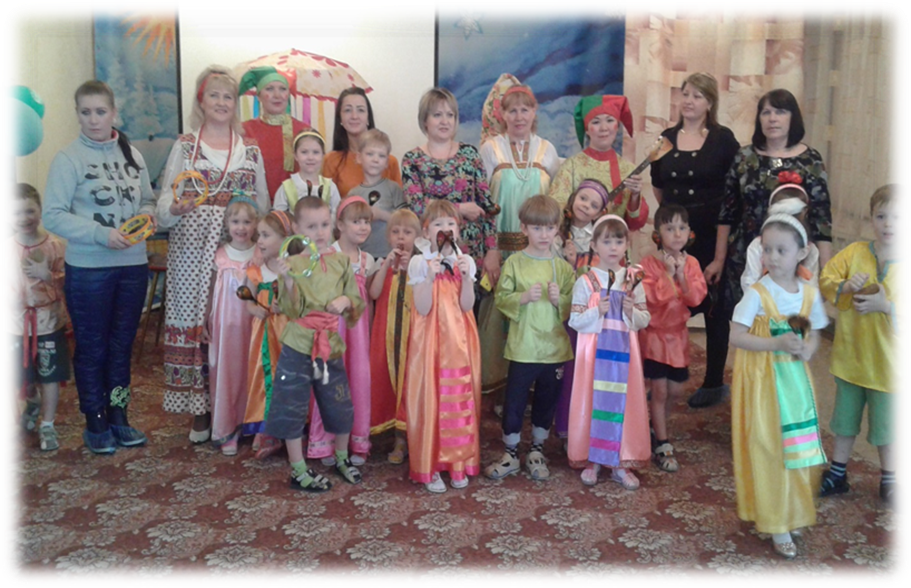 Литература:Боронина Е.Г. «Оберег». Программа комплексного изучения музыкального фольклора в детском саду». М. «Владос».1999.Зарецкая, Н. В. Календарные музыкальные праздники для детей старшего дошкольного возраста [Ноты] / Н. В. Зарецкая. - М. : Айрис-Пресс, 2007.Изотова, Е. И. Эмоциональная сфера ребенка. Теория и практика / Е. И. Изотова, Е. В. Никифорова. - М. : Академия, 2004.Картушина М.Ю. «Русские народные праздники в детском саду»Творческий центр. Москва. 2006г.Князева О.Л., Маханёва М.Д. Программа "Приобщение детей к истокам русской народной культуры"  - Спб., 1998Кошелева, А. Д. Эмоциональное развитие дошкольников : учеб. пособие для вузов / А. Д. Кошелева, В. И. Перегуда, О. А. Шаграев. - М. : Академия, 2003.Куприна Л.С., Бударина Т.А. Знакомство детей с русским народным творчеством. С-П. «Детство – Пресс», 2008.Мельников М.Н. Русский фольклор. М., 1987. Музыкальный фольклор и дети: Методическое пособие / Сост. Шамина Л.В. - М., 1992. Науменко Г.М. Детский музыкальный фольклор. - М., 1999 Науменко Г.М. Фольклорный праздник. М., 2000. Радынова О.П. Музыкальное воспитание дошкольников. М.: Академия, 2009г.   Хазова М.В.  «Горенка». Программа комплексного изучения музыкального фольклора. М. «Владос».1999г.ПоказателиУровниБаллыЭмоциональная отзывчивость при восприятии  русского народного фольклора У ребёнка отмечается яркое эмоционально оценочное отношение к музыкальному фольклору, умение самостоятельно охарактеризовать музыку, применяя художественно образное описание.4 баллаЭмоциональная отзывчивость при восприятии  русского народного фольклораУ ребёнка имеется эмоционально оценочное отношение к музыкальному фольклору: он обладает умением охарактеризовать музыку, но после словесной помощи взрослого.3 баллаЭмоциональная отзывчивость при восприятии  русского народного фольклораУ ребёнка имеется эмоциональное отношение к музыкальному фольклору, может охарактеризовать музыку после словесной помощи взрослого с опорой на немузыкальные компоненты (используется зрительная наглядность или моторные действия).2 баллаНаличие элементарных знаний о народных традицияхРебёнок отлично отвечает на вопрос муз. рук. о народном празднике (по желанию ребёнка) а также ребёнок без помощи взрослого сам рассказывает о празднике и традиции выбранных им самим народном празднике.4 баллаНаличие элементарных знаний о народных традицияхРебёнок хорошо отвечает на вопрос, но после словесной помощи взрослого (задачи аналогичные)3 баллаНаличие элементарных знаний о народных традицияхРебёнок различает праздники и традиции с опорой на немузыкальные компоненты (используется зрительная наглядность).2 баллаФормирование певческих навыковРебёнок самостоятельно быстро и правильно воспроизводит  незнакомую мелодию (по усмотрению муз. рук.).4 баллаФормирование певческих навыковРебёнок правильно воспроизводит песню или мелодию после оказания ему моторной помощи.2 баллаБагаж народных игрРебёнок отлично знает несколько народных игр, называет их без помощи взрослого (3-4 игры).4 баллаБагаж народных игрРебёнок правильно отвечает на вопрос взрослого после словесной помощи взрослого (2-3 игры).3 баллаБагаж народных игрРебёнок правильно отвечает на вопрос взрослого после оказания ему моторной помощи (показ действий к игре или название игры) (1-2 игры).2 баллаВладение основами малого фольклора (потешки, считалки, поговорки)Знание перечисленных жанров малого фольклора ( 5-6).4 баллаВладение основами малого фольклора (потешки, считалки, поговорки)Знание перечисленных жанров малого фольклора( 4-5).3 баллаВладение основами малого фольклора (потешки, считалки, поговорки)Знание перечисленных жанров малого фольклора( 3-4).2 баллаЗнание  русских народных инструментовРебёнок отлично различает тембровые свойства музыкального звучания русских народных инструментов (по усмотрению муз. рук).4 баллаЗнание  русских народных инструментовРебёнок хорошо различает тембровые отношения русских музыкальных инструментов после словесной помощи характеризующей звучание инструментов. 3 баллаЗнание  русских народных инструментовРебёнок различает тембровые свойства музыкальных  инструментов после оказания ему моторной помощи (предлагается поиграть ребёнку на инструменте и даётся характеристика особенности звучания).2 баллаХудожественно-творческое развитиеРебёнок свободно сочиняет или исполняет оригинальную песню или танец («свою» песню или танец).4 баллаХудожественно-творческое развитиеРебёнок сочиняет и исполняет песню или танец после словесной помощи взрослого (элементарная словесная помощь).3 баллаРебёнок сочиняет и исполняет песню  или танец после оказания моторной помощи (предлагается образец исполненный взрослым, который исполняется вместе с муз. рук.).2 балла№Список детейПоказатели уровня развития детей русским музыкальным фольклоромПоказатели уровня развития детей русским музыкальным фольклоромПоказатели уровня развития детей русским музыкальным фольклоромПоказатели уровня развития детей русским музыкальным фольклоромПоказатели уровня развития детей русским музыкальным фольклоромПоказатели уровня развития детей русским музыкальным фольклоромПоказатели уровня развития детей русским музыкальным фольклоромПоказатели уровня развития детей русским музыкальным фольклоромПоказатели уровня развития детей русским музыкальным фольклором№Список детей1234      5     67Общая оценкаУровень развития1.2.32434423.24333324.32434335.23344336.33334327.23334428.33333439.322343210.2334343УровниИтоговые показатели (в баллах)Оптимальный3,5-4 баллаВысокий2,4-3,4Средний1,3-2,3МесяцТемы  занятийИспользование фольклорного материалаСентябрьОктябрьНоябрьДекабрьЯнварьФевральМартАпрельМайСентябрьОктябрьНоябрьДекабрьЯнварьФевральМартАпрельМайПОДГОТОВИТЕЛЬНАЯ«Восенушка – осень –хлеб последний косим»«Октябрь-грязник – ниКолеса, ни полоза не любит».«Дело мастера боится»(о нар.умельцах)«Пришёл мороз – береги ухо да нос»«Пришла КолядаНакануне Рождества»«Живёт в народе песня».«Масленица Прасковейка, встречаемтебя хорошенько».«Сердце матери лучшесолнца греет»«Весна-Красна, ты с чемпришла?»«Человек без Родины,что соловей без песни»СТАРШАЯ«Осень, осень милостипросим»«Осенние ярмарки»«Осенние посиделки»«Здравствуй, зимушка-зима»«Сказка в русском фольклоре»«Друг за друга держаться – ничего не бояться»«Грач на горе – весна на дворе»Русские народные инструменты.Образ природы в народном творчестве.ГРУППА.Песни: «Как под наши ворота».               «Осень пришла».Песенка – закличка: «Осень.осень в гости просим».Песенка- прибаутка: «Бай, качи, качи»Хоровод: «На горе-то калина» р. н. п., обр. Ю. ЧичковаОбрядовые игры: «Урожайная».                                  «В деда».Пословицы и поговорки на темы: осень, человек и труд.Загадки: про осень, хлеб, ,сноп, серп. Песни: «Я капустицу полола».              «Осенние частушки»Слушание: «Барыня»-русская плясовая (оркестр народных                         инструментов -балалайка, гусли, баян).Пляска: «Русская хороводная».Игры: «Я на камушке сижу».            «Воробей».Пословицы и поговорки  на темы: осень,  о труде.Загадки: про капусту.Молчанка:Чок, чок, зубы на крючок».Песни: « На Кузьму-Демьяну»             « Частушки-кузьминки.»Слушание: Р. н. п. «Как на девичий праздник»Плясовая: «Посмотрите.как у нас-то в мастерской»                   «Русская плясовая» под р. н. п. «Светит месяц».Игры «Я на камушке сижу». «Горшки»Играем на инструментах: Р. н. п. «Светит месяц»(трещотки,                                                ложки, бубны). Пословицы, поговорки про зиму, о труде.  Загадки про иголку, ножницы.прялку.Песни: «Здравствуй,гостья-зима» р. н. п.. сл. И.Никитина.              «Ах, ты, зимушка-зима» сл. народные,                                                            Музыка А. Александрова.Слушание: Фантазия на тему песни «Ах, ты.зимушка-зима»                     Баян – А. Шалаев, Н. Крылов.                      «Валенки» р. н. п. в исполнении р.н.оркестра.Колядки: «С Новым годом».                    «Сеем-веем»Пляска: «Кадриль» под музыку «Весёлая кадриль»                                      В. Темнов.                «Русский перепляс» (творческое задание).  Игры: «Лучина моя».Пословицы и поговорки: про зиму, мороз.  Загадки про снег, варежки, мороз.  Песни: «Как на тоненький ледок».              «Нескладушки».             «Ходила младёшенька» (инсценирование)Песенки-колядки: «Уж как наша коляда».                                   «Пришла коляда».        Игры: «Золотые ворота».            «Лучина».Игра на муз.инструментах: «Как у наших у ворот».Пословицы, поговорки про зиму.о добрых делах.Загадки на тему зимы.Небылицы. Песни: «Едет Масленица».             «А мы Масленицу дожидали» (песня-хоровод).             «Блины».Слушание: «Пойте гусли» (исполнение на гуслях –В. Городовская, Н. Чеканова.)Пляска: «Танец с платками» под р. н. п. «Коробейники».Игровыё песни: «Пошла коза по лесу».                               «Чем тебя, Ванюшка, батюшка дарил?»Игра: «Гори ясно».Песенки-скороговорки: «Шильнички-мыльнички»Загадки про печь, блины.солнце.Поговорки и пословицы о феврале.Песни: Колыбельные «Котя-коток», «А баиньки-баиньки».Слушание: «Красный сарафан»                      «Валенки»                      « Матушка»Хоровод «Вологодские кружева».Игра «Заря-заряница».Беседа о маме, о том, как одевались в старину.Поговорки, пословицы про матушку.       Песни: «Ой, вставала я ранёшенько» р. н. п., обр. А. Метлова              «Весна – Красна» обр. р. н. п. и текста И. Якушиной.Песни-заклички: «Ой, кулики».                                «Весна.весна. красная».Танец: «Парный танец» под р.н.п. «Уж.как по мосту. мосточку». «Танец с берёзовыми веточками» под р.н.п.             «Берёзонька»Игры с пением: «Гори ясно»                              «Кострома»Поговорки.пословицы о весне.Весенние приметы.Загадки о весне.солнце, птицах.Пение: «Во поле берёза стояла».               «В тёмном лесе» (инсценировка песни) обр. В. КиктыСлушание: пение птиц, голоса русской деревни.Хоровод: «Выйду ль я на реченьку» р. н. п. обр. В. КиктыИграем на муз.инструментах: «Камаринская» - ложки,                 бубны, треугольники, металлофоны. Игра: «Земелюшка – чернозём».Пословицы, поговорки о  Родине, родном крае, русской природе.ГРУППА.  Песенки: «Паучок» Р.н.п.                  «Осень, осень, в гости просим» Р.н. закличка                   «Жил-был у бабушки серенький козлик».Р.н.п.Игра: «Репка» р. н. игра, обр. М. Иорданского            «У медведя во бору»Пляска: «Приглашение». Укр.н.м.Играем на муз.инструментах: «Бежит зайка» р. н. п.                                                            Обр. М. ИорданскогоПословицы, поговорки на тему осень.Загадки : про осень, грибы, листья.Считалки: «Ехал мужик по дороге»                    «Котик шёл по лавочке»Слушание: «Поехал наш батюшка на базар»Инсценировка Р.н. песен: «Где был, Иванушка?»                                         «Купим мы, бабушка»Песенка-прибаутка «Бай-качи-качи».                              Песенка-считалка: «Ехала белка на тележке»Считалка:»Аты-баты»Пляска:«Танец с платочками»под р. н. м. ….Игра «Чей кружок скорее соберётся?»Р.н.м. «Как под яблонькой».Песни: «Уж, ты, прялица моя»Р.н.п.«Частушки»              «К нам гости пришли» Музыка А. Александрова.Инсценировка сказки «Теремок» (с пением)Игра(с пением): «Мышка, мышка, серая кубышка» Р.н.п.  «Ворон».Р.н.п.Танец: «Приглашение» у. н. м., обр. ТеплицкогоЗагадки про иголку, нитки, ножницы.Песни: «Как на тоненький ледок»Р.н.п.Песенки-заклички: «Ты, Мороз, Мороз, Мороз»                                     «Сеем-веем»Слушание: знакомство с величальными песнями «Кто у насхороший», «Земляничка-ягодка»Игра(с пением): «Пошла коза по лесу»Пляска: «Каблучки» р. н. м. обр, Е. АдлераПоговорки, пословицы, загадки о зиме.Песенка-закличка: «Сею-вею снежок»Игровая песенка «Зайка»Слушание: «Баба Яга» из ф-го цикла Мусоргского «Картинки                      с выставки»                    «Гусельные наигрыши»Сказка: «Заюшкина избушка»Сочиняем сказку «Царевич-королевич» (с пением)Пословицы, поговорки, загадки на тему зимы.Беседа о русских богатырях, защитниках русской земли.Пословицы, поговорки о дружбе, храбрости, смелости                                            русских людей.Слушание:«Солдатушки, браво-ребятушки» (старинная                     солдатская песня).Песни: «Бравые солдаты». Муз. А. Филлипенко.              «К нам гости пришли». Муз. А. Александрова.Игры(с пением): «Золотые ворота»                                «Как у дяди Трифона»Считалка: «Заяц белый»Сказка: «Каша из топора» Песни: »Веснянка»Песенки-заклички: «Весна, Весна, красная»                                     «Ой, жаворонушки»Слушание: в исполнении фольклорного ансамбля весенних                      песен-закличек.Игры (с пением): «Пройди в воротца»Игра-хоровод: «Со вьюном я хожу»Пляска: «Пляска с веночками».обр. А. ЯкушинойПословицы, поговорки о весне.Беседа о русских народных инструментах.Загадки о ложках, гармошке, балалайке…Музыкально-дидактическая игра: «Чей голос?»Слушание: «Камаринская» (балалайка)Игра «Весёлые музыканты».Песни: «Андрей-воробей» (работа над ритмом с                использованием металлофона, ложек, бубнов)Играем на муз.инструментах: «Я с комариком плясала»                                             Свистульки, трещотки, ложки.Пляска: «Танец с ложками» под р. н. п. «Как у наших у ворот».Песни: «Ой, вставала я ранёшенько». Р.н.п. обр. Н. Римского-Корсакова.               «Ходила младёшенька по борочку»Р.н.п.                                                Обр. А. Метлова.               «Соловей-соловеюшка». Р.н.п.Хоровод: «Во поле берёза стояла».Слушание: «Пастушьи наигрыши» (Свирель).Пляска: «Пляска с веночками».Р.н.м. Обр. А. Якушиной.Игра: «Пошла коза по лесу». Р.н. игра.Загадки о берёзе, домашних животных.                  Время проведенияВозрастные группыВозрастные группыВремя проведениястаршаяподготовительная к школеСентябрь«В гости к бабушке идедушке» - музыкальноезанятие30 минут«Мы потешки очень любим» - музыкальное занятие35 минутОктябрь«Осенняя ярмарка» - музыкальноеразвлечение30 минут«У самовара не скучаем - разговор ведем за чаем» -музыкальное развлечение35-40 минутНоябрь«Играем воркестр» - музыкальноезанятие30 минут«Мы поем ипляшем» - музыкальноезанятие35 минутДекабрь«В гости к зимушке-зиме»30 минут                                                           35 минут«В гости к зимушке-зиме»30 минут                                                           35 минутЯнварь«Колядки» -Музыкальное развлечение30 минут«Святки, святки, веселись ребятки!» - музыкальное развлечение35-40минутФевраль«Играем на шумовых инструментах» -муз. Занятие30 минут«Зима-волшебница» - музыкальное занятие35 минутМарт«Масленица - широкая боярыня» - музыкальное развлечение30 минут                                                           35 минут«Масленица - широкая боярыня» - музыкальное развлечение30 минут                                                           35 минутАпрель«Прибаутки и потешки» - музыкальное занятие30 минут«Весенний хоровод» - музыкальное занятие35 минутМай«Звуки весны» -Музыкальное развлечение30 минут«У околицы» - музыкальное развлечение35 минутВремя проведенияСодержаниеСентябрьПривлечь родителей к сбору познавательного материала для пополнения экспозиций группового уголка «Русская изба»ОктябрьПровести семинары-практикумыРусские народные игры в повседневной жизни ребенкаНародные потешки и поговорки.НоябрьОрганизовать консультации на темы:«Уровень музыкальных способностей детей»«Ваш ребенок на занятиях народной музыкой»«Участие ребенка в народных праздниках»«Роль музыкально-дидактических игр»ДекабрьПровести вечер вопросов и ответов, «Русский народный фольклор в жизни детей старшего возраста » ЯнварьВыступление на родительском собрании с фольклорным развлечением «Рождество»ФевральТворческая гостиная «Поют ли ваши дети русские народные песни?»В течение годаПривлечь родителей к организации народных праздников:«На зеленом на лугу», «Русский сувенир», «Со светлой Пасхой», «Вербное Воскресение»МартПодготовить вместе с родителями фотовыставку «Наши народные праздники»В течении годаОрганизовать видео-съемку традиционных и народных праздников и развлечений В течении года Организовать работу кружка по приобщению детей к русскому народному музыкальному  наследию.АпрельПроводить   ежегодный   «День   открытых   дверей»   (показать   родителям тематическое занятие на фольклорной основе)МайПровести совместно с родителями вечер народных игр и забав «Как играли наши бабушки и дедушки?» (игры, упражнения в смекалке, ловкости)